Kraków, dnia 9 września 2019 r.Zaproszenie do składania ofert zwane dalej „Zaproszeniem” Nazwa (firma) oraz adres Zamawiającego.Uniwersytet Jagielloński, ul. Gołębia 24, 31-007 Kraków.Jednostka prowadząca sprawę:  Dział Zamówień Publicznych UJ, ul. Straszewskiego 25/2, 31-113 Kraków;tel. +4812-663-39-03; fax +4812-663-39-14;	e-mail: bzp@uj.edu.pl;strona internetowa www.uj.edu.pl;miejsce publikacji ogłoszeń i informacji www.przetargi.uj.edu.pl.Tryb udzielenia zamówienia.Postępowanie o udzielenie zamówienia prowadzone jest w trybie procedury ogłoszenia zaproszenia do złożenia ofert w oparciu o art. 4d ust. 1 pkt 1 ustawy z dnia 29 stycznia 2004 r. – Prawo zamówień publicznych (t. j. Dz. U. 2018 poz. 1986 ze zm.) oraz ustawy z dnia 23 kwietnia 1964 r. – Kodeks cywilny (t. j. Dz. U. 2019 poz. 1145 ze zm.).Do czynności podejmowanych przez Podmiot zamawiający, zwany dalej „Zamawiającym” i Podmiot zainteresowany, zwany dalej „Wykonawcą”, w postępowaniu o udzielenie zamówienia stosuje się zapisy przedstawione w niniejszym Zaproszeniu. Opis przedmiotu zamówienia.Przedmiotem postępowania i zamówienia jest wyłonienie Wykonawcy w zakresie przeprowadzenia czterech etapów badania podłużnego relacji rówieśniczych w starszych klasach szkoły podstawowej, pt. „Relacje rówieśnicze w starszych klasach szkoły podstawowej”. Celem badania jest identyfikacja mechanizmu skłaniającego dzieci do nawiązywania relacji koleżeńskich z rówieśnikami innej płci oraz określenie czy i na ile proces ten wiąże się z dobrostanem psychospołecznym nastolatków. Badanie przeprowadzone zostanie w losowo wybranych 66 szkołach podstawowych na terenie Polski we wszystkich (w danej szkole) oddziałach klas IV, V, VI, VII, wśród uczniów pobierających naukę w roku szkolnym 2019/2020. Pełny cykl badawczy (łącznie cztery tury) obejmuje lata 2019-2021. Przez ten okres śledzone będą relacje rówieśnicze uczniów, którzy we wrześniu 2019 r. rozpoczną naukę w klasach IV – VII szkoły podstawowej. Wylosowane szkoły zostaną przekazane Wykonawcy przez Zamawiającego. Wraz z ofertą Wykonawca powinien przedstawić “Projekt planu motywacji dyrektorów szkół oraz rodziców / opiekunów prawnych do udziału w badaniach”, według wzoru stanowiącego Załącznik nr 3 do Formularza oferty. Przedstawiony plan musi uwzględniać cel, jakim jest zmotywowanie dyrektorów szkół oraz rodziców / opiekunów prawnych do wyrażenia zgody na udział dzieci w badaniu, wraz z argumentami uzasadniającymi skuteczność planowanych działań. Należy podkreślić, że Zamawiającemu zależy przede wszystkim na uzyskaniu minimum 75% Wskaźnika Utrzymania Panelu dla uczniów (przy czym należy pamiętać, że “wypadanie” całych szkół z badania obciąża Deklarowany Wskaźnik Utrzymania Panelu dla uczniów (WUPu)). W żadnym wypadku działania te nie mogą stanowić jakiejkolwiek formy odpłatności za udział w badaniu, jak również nie mogą stanowić jakiejkolwiek formy nieuprawnionego wpływu na wyniki badania. Jako element systemu motywacji Wykonawca będzie mógł wykorzystać m.in. listy popierające realizację badania skierowane do dyrektorów szkół przez (a) dyrektora Instytutu Pedagogiki Uniwersytetu Jagiellońskiego, (b) Dziekana Wydziału Filozoficznego UJ oraz (gdy zostaną pozyskane) przedstawicieli NCN, MEN oraz MNiSW. Dodatkowo jako czynnik motywacyjny skierowany do dyrektorów i rodziców / opiekunów prawnych uczniów Wykonawca może uwzględnić przekazanie dyrektorom szkół (a poprzez nich rodzicom / opiekunom prawnym), po ukończeniu pierwszej i ostatniej fali badania, syntetycznego, przygotowanego przez Zamawiającego, raportu (w wersji elektronicznej) ukazującego psychospołeczny dobrostan uczniów danej szkoły w porównaniu z przeciętnym wynikiem uczniów z pozostałych szkół biorących udział w badaniu (w tym na przykład natężenie zachowań agresywnych czy poziom izolacji społecznej, etc.). Raport będzie mógł zostać wykorzystany do diagnozy słabych i mocnych stron szkoły. Ponadto, dla każdej ze szkół przekazane zostanie oficjalne podziękowanie za pomoc w realizacji ogólnopolskiego badania naukowego sygnowane podpisem Dziekana Wydziału Filozoficznego UJ, Dyrektora Instytutu Pedagogiki UJ oraz kierownika projektu badawczego.Załącznik A do niniejszego Zaproszenia zawiera pełny opis przedmiotu zamówienia, w szczególności zasady realizacji, słowniczek, podstawowe czynności badawcze, próbę i zakres czynności badawczych, wykluczenia oraz wartości progowe wskaźników realizacji badania.Niniejsze zamówienie jest realizowane w ramach projektu: „Relacje rówieśnicze w starszych klasach szkoły podstawowej”, finansowanego na podstawie grantu NCN. Wykonawca musi zaoferować przedmiot zamówienia zgodny z wymogami Zamawiającego określonymi w Zaproszeniu.Wspólny Słownik Zamówień: 79300000-7 – Badania rynkowe i ekonomiczne; ankietowanie i statystyka.Termin wykonania zamówienia.Badanie realizowane będzie w etapach:I etap badania: czas przygotowania badania i wykonania wszystkich czynności badawczych, łącznie z kodowaniem, wewnętrzną kontrolą dokumentacji i baz danych, powinien zamknąć się w terminie IX – XII 2019 r.;realizacja badań terenowych będzie miała miejsce w okresie od 1 października 2019 r. do 20 grudnia 2019 r.;czas zakończenia czynności badawczych, łącznie z kontrolą dokumentacji i baz danych oraz przygotowaniem raportu z realizacji badania nie może przekroczyć 17 lutego 2020 r.;polega na realizacji wywiadów wśród około 8000 uczniów uczęszczających do losowo wybranych 66 szkół podstawowych na terenie Polski i jednym z ich rodziców / opiekunów prawnych (rodzice / opiekunowie prawni badani będą jedynie raz – przy okazji pozyskiwania zgody na udział dziecka w badaniu);II etap badania:realizacja badań terenowych będzie miała miejsce w okresie od 1 kwietnia 2020 r. do 31 maja 2020 r.;czas zakończenia czynności badawczych, łącznie z kontrolą dokumentacji i baz danych oraz przygotowaniem raportu z realizacji badania nie może przekroczyć  30 czerwca 2020 r.;polega na realizacji wywiadów wyłącznie uczniów (wyjątek stanowić będą nowi uczniowie w oddziale klasowym, w przypadku których powinno się przeprowadzić także badanie z rodzicem / opiekunem prawnym przy okazji pozyskiwania zgody na udział dziecka w badaniu);III etap badania: realizacja badań terenowych będzie miała miejsce w okresie od 1 października 2020 r. do 30 listopada 2020 r.;czas zakończenia czynności badawczych, łącznie z kontrolą dokumentacji i baz danych oraz przygotowaniem raportu z realizacji badania nie może przekroczyć  31 stycznia 2021 r.;polega na realizacji wywiadów wyłącznie uczniów (wyjątek stanowić będą nowi uczniowie w oddziale klasowym, w przypadku których powinno się przeprowadzić także badanie z rodzicem / opiekunem prawnym przy okazji pozyskiwania zgody na udział dziecka w badaniu);IV etap badania: realizacja badań terenowych będzie miała miejsce w okresie od 1 kwietnia 2021 r. do 31 maja 2021 r.;czas zakończenia czynności badawczych, łącznie z kontrolą dokumentacji i baz danych oraz przygotowaniem raportu z realizacji badania nie może przekroczyć 30 czerwca 2021 r.;polega na realizacji wywiadów wyłącznie uczniów (wyjątek stanowić będą nowi uczniowie w oddziale klasowym, w przypadku których powinno się przeprowadzić także badanie z rodzicem / opiekunem prawnym przy okazji pozyskiwania zgody na udział dziecka w badaniu).Szczegółowe informacje dotyczące terminu realizacji przedmiotu zamówienia zawiera Załącznik A do Zaproszenia.Zasady przeprowadzenia wyboru oferty.Przed złożeniem ofert Wykonawcy mogą przesyłać Zamawiającemu uwagi i pytania, co do treści niniejszego Zaproszenia. Zamawiający informuje, iż udzieli odpowiedzi na uwagi i pytania wniesione co najmniej na 3 dni przed upływem pierwszego wyznaczonego terminu składania ofert. Uwagi i pytania wniesione po tym terminie, Zamawiający może pozostawić bez odpowiedzi. W uzasadnionych przypadkach, w szczególności uwzględniając przesłane uwagi, Zamawiający może dokonać zmiany treści niniejszego Zaproszenia oraz odpowiednio wydłużyć termin składania ofert.Zamawiający odrzuci ofertę Wykonawcy wykluczonego z postępowania.Zamawiający wykluczy z postępowania:Wykonawcę, który nie wykaże spełnienia warunków udziału w postępowaniu opisanych w pkt 6) 3. Zaproszenia;Wykonawcę będącego osobą fizyczną, którego prawomocnie skazano za przestępstwo:o którym mowa w art. 165a, art. 181-188, art. 1146a, art. 218-221, art. 228-230a, art. 250a, art. 258 lub art. 270-309 ustawy z dnia 6 czerwca 1997 r. – Kodeks karny (t. j. Dz. U. 2017 poz. 2204 ze zm.) lub art. 46 lub art. 48 ustawy z dnia 25 czerwca 2010 r. o sporcie (t. j. Dz. U. 2018 poz. 1263 ze zm.),charakterze terrorystycznym, o którym mowa w art. 115 § 20 ustawy z dnia 
6 czerwca 1997 r. – Kodeks karny,skarbowe,o którym mowa w art. 9 lub art. 10 ustawy z dnia 15 czerwca 2012 r. o skutkach powierzania wykonywania pracy cudzoziemcom przebywającym wbrew przepisom na terytorium Rzeczypospolitej Polskiej (Dz. U 2012 poz. 769 ze zm.);Wykonawcę, jeżeli urzędującego członka jego organu zarządzającego lub nadzorczego, wspólnika spółki w spółce jawnej lub partnerskiej albo komplementariusza w spółce komandytowej lub komandytowo-akcyjnej lub prokurenta prawomocnie skazano za przestępstwo, o którym mowa powyżej;Wykonawcę, wobec którego wydano prawomocny wyrok sądu lub ostateczną decyzję administracyjną o zaleganiu z uiszczeniem podatków, opłat lub składek na ubezpieczenia społeczne lub zdrowotne, chyba że Wykonawca dokonał płatności należnych podatków, opłat lub składek na ubezpieczenia społeczne lub zdrowotne wraz z odsetkami lub grzywnami lub zawarł wiążące porozumienie w sprawie spłaty tych należności;Wykonawcę, który z innymi Wykonawcami zawarł porozumienie mające na celu zakłócenie konkurencji między Wykonawcami w postępowaniu o udzielenie zamówienia, co Zamawiający jest w stanie wykazać za pomocą stosownych środków dowodowych;Wykonawcę będącego podmiotem zbiorowym, wobec którego sąd orzekł zakaz ubiegania się o zamówienia publiczne na podstawie ustawy z dnia 28 października 2002 r. o odpowiedzialności podmiotów zbiorowych za czyny zabronione pod groźbą kary (t. j. Dz. U. 2018 poz. 703 ze zm.);Wykonawcę, wobec którego orzeczono tytułem środka zapobiegawczego zakaz ubiegania się o zamówienia publiczne;Wykonawcę, który, z przyczyn leżących po jego stronie, nie wykonał albo nienależycie wykonał w istotnym stopniu wcześniejszą umowę w sprawie zamówienia publicznego lub umowę koncesji, zawartą z Zamawiającym, co doprowadziło do rozwiązania umowy lub zasądzenia odszkodowania;Wykonawcę, który posiada powiązania kapitałowe lub osobowe z Zamawiającym, polegające w szczególności na:uczestniczeniu w spółce Zamawiającego jako wspólnik,posiadaniu co najmniej 10% udziałów lub akcji Zamawiającego,pełnieniu funkcji członka organu nadzorczego lub zarządzającego, prokurenta, pełnomocnika Zamawiającego,pozostaje w związku małżeńskim, w stosunku pokrewieństwa lub powinowactwa w linii prostej, pokrewieństwa drugiego stopnia lub powinowactwa drugiego stopnia w linii bocznej lub w stosunku przysposobienia, opieki lub kurateli z osobami upoważnionymi do zaciągania zobowiązań w imieniu Zamawiającego lub osobami wykonującymi w imieniu Zamawiającego czynności związane z przygotowaniem i przeprowadzeniem procedury wyboru Wykonawcy;Wykonawcę, który powołując się na zasoby podmiotu trzeciego lub który zamierza powierzyć wykonanie przedmiotu zamówienia podwykonawcom nie przedłożył oświadczenia, o którym mowa w pkt 7) 1. niniejszego Zaproszenia w części dotyczącej tych podmiotów. W toku badania i oceny ofert Zamawiający w pierwszej kolejności dokona rankingu złożonych ofert na podstawie kryteriów oceny ofert, a następnie dokona badania oferty najkorzystniejszej w zakresie spełniania warunków udziału w postepowaniu oraz w zakresie prawidłowości przyznania punktów w kryterium merytorycznym. W przypadku gdy oferta najkorzystniejsza będzie podlegała odrzuceniu, proces badania ofert zostanie przeprowadzony w stosunku do kolejnej oferty w rankingu. W toku badania i oceny ofert Zamawiający może żądać od Wykonawców wyjaśnień dotyczących treści złożonych ofert, jak również negocjować treść i ceny ofert z zachowaniem zasad przejrzystości oraz uczciwego traktowania Wykonawców. Zamawiający poprawi w tekście oferty oczywiste omyłki pisarskie i oczywiste omyłki rachunkowe, z uwzględnieniem konsekwencji rachunkowych dokonanych poprawek oraz inne omyłki polegające na niezgodności oferty z wymaganiami Zaproszenia, niepowodujące istotnych zmian w treści oferty, niezwłocznie zawiadamiając o tym Wykonawcę, którego oferta została poprawiona.Zamawiający może odrzucić ofertę, w szczególności, jeżeli została złożona po upływie terminu składania ofert, jest niezgodna z wymaganiami Zaproszenia, zawiera rażąco niską cenę bądź zaistnieją inne uzasadnione okoliczności powodujące, iż jest ona niezgodna z obowiązującymi przepisami.Zamawiający unieważni niniejsze postępowanie o udzielenie zamówienia w szczególności w przypadku, jeżeli nie zostanie złożona żadna oferta lub wszystkie złożone oferty zostaną odrzucone albo cena najkorzystniejszej oferty przekracza kwotę, którą Zamawiający może przeznaczyć na sfinansowanie zamówienia, bądź zaistnieją inne uzasadnione okoliczności skutkujące nieważnością Umowy.Zamawiający zawiadamia równocześnie wszystkich Wykonawców, którzy złożyli oferty o rozstrzygnięciu postępowania podając uzasadnienie faktyczne dokonanego rozstrzygnięcia.Zamawiający zamieszcza niezwłocznie na swojej stronie Biuletynu Informacji Publicznej informację o udzieleniu zamówienia, podając nazwę (firmę) albo imię i nazwisko podmiotu, z którym zawarł umowę o wykonanie zamówienia, albo informację o nieudzieleniu tego zamówienia.Opis warunków podmiotowych udziału w postępowaniu – zgodnie z opisem zawartym w Załączniku A do ZaproszeniaKompetencje lub uprawnienia do prowadzenia określonej działalności zawodowej, o ile wynika to z odrębnych przepisów – Zamawiający nie wyznacza warunku w tym zakresie.Sytuacja ekonomiczna lub finansowa – Zamawiający nie wyznacza warunku w tym zakresie.Zdolność techniczna lub zawodowa – o udzielenie zamówienia mogą ubiegać się Wykonawcy, którzy wykażą, że:dysponują osobami zdolnymi do realizacji zamówienia, tj.:koordynatorem badania - odpowiedzialnym za realizację badań oraz bieżące kontakty z Zamawiającym (osobą lub osobami wyznaczonymi przez Zamawiającego), posiadającym doświadczenie w kierowaniu co najmniej dwoma badaniami zrealizowanymi w szkołach podstawowych lub gimnazjach, obejmującymi (każde) co najmniej 500 klas. W celu potwierdzenia spełnienia warunku udziału w postępowaniu, Wykonawca wraz z ofertą jest zobowiązany do złożenia Wykazu zrealizowanych usług (co najmniej dwóch badań), według wzoru stanowiącego Załącznik nr 1b do formularza oferty. Za zgodą Zamawiającego, w trakcie realizacji zamówienia, Wykonawca może dokonać zmiany koordynatora badania, lecz tylko na osobę spełniająca ww. wymagania.Brak spełnienia warunków opisanych powyżej skutkował będzie wykluczeniem Wykonawcy z niniejszego postępowania o udzielenie zamówienia publicznego. Ofertę Wykonawcy wykluczonego uznaje się za odrzuconą.Wykonawca może w celu potwierdzenia spełnienia warunków udziału w postępowaniu polegać na zdolnościach technicznych lub zawodowych innych podmiotów, niezależnie od charakteru prawnego łączących go z nim stosunków prawnych.Wykaz oświadczeń i dokumentów, jakie mają dostarczyć Wykonawcy w celu potwierdzenia spełnienia warunków udziału w postępowaniu oraz braku podstaw do wykluczenia.W celu potwierdzenia spełnienia warunków udziału w postępowaniu oraz potwierdzenia braku podstaw do wykluczenia z postępowania w okolicznościach, o których mowa 
w pkt 5) 3. Zaproszenia, Wykonawca musi dołączyć do oferty oświadczenie Wykonawcy o spełnianiu warunków w postępowaniu oraz o braku podstaw do wykluczenia według wzoru stanowiącego Załącznik nr 1 do formularza oferty.Wykonawca, który zamierza powierzyć wykonanie przedmiotu zamówienia podwykonawcom, w celu wykazania braku istnienia wobec nich podstaw wykluczenia, jest zobowiązany do złożenia oświadczenia, o którym mowa w pkt 1 powyżej w części dotyczącej podwykonawców.W przypadku wspólnego ubiegania się o zamówienie przez Wykonawców, oświadczenie w celu potwierdzenia braku podstaw do wykluczenia, o których mowa w pkt 1, składa każdy z Wykonawców wspólnie ubiegających się o zamówienie.Jeżeli, w toku postępowania, Wykonawca nie złoży oświadczenia, oświadczeń lub dokumentów niezbędnych do przeprowadzenia postępowania, złożone oświadczenia lub dokumenty są niekompletne, zawierają błędy lub budzą wskazane przez Zamawiającego wątpliwości, Zamawiający wezwie do ich złożenia, uzupełnienia, poprawienia w terminie przez siebie wskazanym, chyba że mimo ich złożenia oferta Wykonawcy podlegałaby odrzuceniu albo konieczne byłoby unieważnienie postępowania. Informacja o sposobie porozumiewania się Zamawiającego z Wykonawcami oraz przekazywania oświadczeń i dokumentów, a także wskazanie osób uprawnionych do porozumiewania się z Wykonawcami.Dopuszcza się możliwość porozumiewania się przy pomocy listu poleconego, faxu lub drogą elektroniczną, z zastrzeżeniem, że oferta wraz z wymaganymi dokumentami i oświadczeniami musi zostać złożona w formie oryginału na piśmie przed upływem terminu wyznaczonego do składania ofert.Jeżeli Zamawiający lub Wykonawca przekazują jakiekolwiek dokumenty lub informacje faksem albo drogą elektroniczną, każda ze stron na żądanie drugiej niezwłocznie potwierdza fakt ich otrzymania.Do porozumiewania się z Wykonawcami upoważniona jest:w zakresie formalnym i merytorycznym – Anna Łukasik-Socha, ul. Straszewskiego 25/2, 31-113 Kraków;tel. +4812-663-10-67; fax +4812-663-39-14;e-mail: a.lukasik@uj.edu.pl.Termin związania ofertą.Termin związania ofertą wynosi 30 dni.Wykonawca samodzielnie lub na wniosek Zamawiającego może przedłużyć termin związania ofertą, z tym że Zamawiający może tylko raz, co najmniej na 3 dni przed upływem terminu związania ofertą, zwrócić się do Wykonawców o wyrażenie zgody na przedłużenie tego terminu o oznaczony okres, nie dłuższy jednak niż 60 dni.Bieg terminu związania ofertą rozpoczyna się wraz z upływem terminu do składania 
i otwarcia ofert.Opis sposobu przygotowywania ofert.Każdy Wykonawca może złożyć tylko jedną ofertę, która musi obejmować całość przedmiotu zamówienia.Wymaga się aby oferta wraz ze wszystkimi załącznikami była podpisana przez osoby uprawnione do reprezentowania Wykonawcy. W przypadku reprezentowania Wykonawcy przez pełnomocnika, do oferty winno być dołączone pełnomocnictwo w formie oryginału lub notarialnie poświadczonej kopii. Pełnomocnictwa sporządzone w języku obcym Wykonawca składa wraz z tłumaczeniem na język polski.Oferta wraz ze stanowiącymi jej integralną część załącznikami powinna być sporządzona przez Wykonawcę według treści postanowień niniejszego Zaproszenia oraz według treści formularza oferty i jego załączników, stanowiącego załącznik nr 1 do niniejszego Zaproszenia. W szczególności oferta winna zawierać:wypełniony i podpisany formularz oferty wraz z załącznikami (wypełnionymi i uzupełnionymi lub sporządzonymi zgodnie z ich treścią), w szczególności: “Projekt planu motywacji dyrektorów szkół oraz rodziców / opiekunów prawnych do udziału w badaniach”, zgodnie z wymogami opisanymi w pkt 3) 3. Zaproszenia,oryginał pełnomocnictwa (pełnomocnictw) lub notarialnie poświadczoną kopię, o ile oferta będzie podpisana przez pełnomocnika.Oferta musi być napisana w języku polskim.Jeżeli Wykonawca składając ofertę, zastrzega sobie prawo do nieudostępnienia innym uczestnikom postępowania informacji stanowiących tajemnicę przedsiębiorstwa, w rozumieniu przepisów o zwalczaniu nieuczciwej konkurencji, musi to wyraźnie wskazać w ofercie, poprzez złożenie stosownego oświadczenia zawierającego wykaz zastrzeżonych dokumentów i wykazanie iż zastrzeżone informacje stanowią tajemnicę przedsiębiorstwa. Dokumenty opatrzone klauzulą; „Dokument zastrzeżony” winny być załączone łącznie z oświadczeniem, o którym mowa powyżej na końcu oferty.Zaleca się, aby wszystkie strony oferty wraz z załącznikami były podpisane przez osobę (osoby) uprawnione do składania oświadczeń woli w imieniu Wykonawcy, przy czym na formularzu oferty i na jego załącznikach (oświadczeniach) podpisy (podpis) winny być opatrzone pieczęcią firmową i imienną Wykonawcy. Zaleca się, aby wszystkie karty oferty wraz z załącznikami były jednoznacznie ponumerowane i złączone w sposób uniemożliwiający swobodne wysunięcie się którejkolwiek karty oraz aby Wykonawca sporządził i dołączył spis treści oferty.Wszelkie poprawki lub zmiany w tekście oferty muszą być podpisane przez osobę (osoby) podpisującą ofertę i opatrzone datami ich dokonania.Wszelkie koszty związane z przygotowaniem i złożeniem oferty ponosi Wykonawca.Miejsce oraz termin składania i otwarcia ofert.Oferty należy składać w Dziale Zamówień Publicznych Uniwersytetu Jagiellońskiego, przy ul. Straszewskiego 25/2, 31-113 Kraków, w terminie do dnia 17 września 2019 r. do godziny 09:00.Oferty otrzymane po terminie do składania ofert zostaną niezwłocznie zwrócone Wykonawcom.Wykonawca winien umieścić ofertę w kopercie zaadresowanej do Zamawiającego, na adres podany w pkt 11) 1. Zaproszenia, która będzie posiadać następujące oznaczenia: „Oferta w postępowaniu na wyłonienie Wykonawcy w zakresie przeprowadzenia badania podłużnego pt. „Relacje rówieśnicze w starszych klasach szkoły podstawowej”, etap I – IV, dla Instytutu Pedagogiki UJ w Krakowie., nr postępowania 80.272.298.2019, nie otwierać do 17 września 2019 r. do godziny 09:00.” oraz opatrzy kopertę pieczęcią adresową/nazwą Wykonawcy. Wykonawca może wprowadzić zmiany lub wycofać złożoną przez siebie ofertę pod warunkiem, że Zamawiający otrzyma pisemne powiadomienie o wprowadzeniu zmian lub wycofaniu oferty przed upływem terminu składania ofert.Wykonawca nie może wycofać oferty ani wprowadzić jakichkolwiek zmian w jej treści po upływie terminu składania ofert.Otwarcie ofert jest jawne i nastąpi w dniu 17 września 2019 r. o godzinie 09:05 w Dziale Zamówień Publicznych UJ, ul. Straszewskiego 25/2, 31-113 Kraków.Bezpośrednio przed otwarciem ofert Zamawiający poda kwotę, jaką zamierza przeznaczyć na sfinansowanie zamówienia.Podczas otwarcia ofert Zamawiający poda nazwy (firmy) oraz adresy Wykonawców, a także informacje dotyczące ceny zawarte w poszczególnych ofertach.Opis sposobu obliczenia ceny.Cenę oferty należy podać w złotych polskich i wyliczyć na podstawie indywidualnej kalkulacji uwzględniając podatki oraz rabaty, opusty, itp., których Wykonawca zamierza udzielić oraz wszystkie koszty związane z realizacją umowy. W ofercie Wykonawca winien skalkulować cenę dla całości przedmiotu zamówienia.Ceny muszą być podane i wyliczone w zaokrągleniu do dwóch miejsc po przecinku (zasada zaokrąglenia – poniżej 5 należy końcówkę pominąć, powyżej i równe 5 należy zaokrąglić w górę). W przypadku Wykonawcy nie będącego płatnikiem podatku VAT, Zamawiający informuje, iż od wskazanej ceny oferty, Zamawiający potrąci kwotę stanowiącą wszelkie świadczenia, które powstaną po stronie Zamawiającego, w szczególności np. zaliczkę na należny podatek dochodowy.Opis kryteriów, którymi Zamawiający będzie się kierował przy wyborze oferty wraz z podaniem znaczenia tych kryteriów i sposobu oceny ofert.Zamawiający wybiera najkorzystniejszą ofertę spośród złożonych w postępowaniu 
ofert na podstawie kryteriów oceny ofert określonych w Zaproszeniu.Kryteria oceny ofert i ich znaczenie:Cena ryczałtowa brutto za całość przedmiotu zamówienia (C) – 50%Liczba koordynatorów szkolnych – 5%Deklarowany Wskaźnik Realizacji Netto dla szkół (WRNs) – 5%Deklarowany Wskaźnik Realizacji Netto dla uczniów (WRNu) – 15%Deklarowany Wskaźnik Utrzymania Panelu dla uczniów (WUPu) – 25%W kryterium „Cena ryczałtowa za całość przedmiotu zamówienia” najwyższą liczbę punktów (50 pkt) otrzyma oferta zawierająca najniższą cenę ryczałtową brutto, a każda następna odpowiednio zgodnie z następującym wzorem:C = (Cnaj x 50) : Co gdzie:C – liczba punktów przyznana danej ofercieCnaj – najniższa cena spośród ważnych ofertCo – cena podana przez Wykonawcę dla którego wynik jest obliczanyW kryterium „Liczba koordynatorów szkolnych” najwyższą liczbę punktów (5 pkt) otrzyma oferta zawierająca największą liczbę koordynatorów szkolnych (maksymalnie równą liczbie badanych szkół, tj. 66), a każda następna odpowiednio zgodnie z następującym wzorem:K = (Kdek x 5) : Knajgdzie:K – liczba punktów przyznana danej ofercieKdek – liczba koordynatorów zadeklarowana przez Wykonawcę dla którego wynik jest           obliczanyKnaj – najwyższa liczba koordynatorów zadeklarowana spośród ważnych ofert (maksymalna            liczba jest równa liczbie badanych szkół, tj. 66)W kryterium „Deklarowany Wskaźnik Realizacji Netto dla szkół (WRNs)” najwyższą liczbę punktów (5 pkt) otrzyma oferta zawierająca najwyższy WRNs (maksymalnie 100), a każda następna odpowiednio zgodnie z następującym wzorem:WRNS = (WRNSdek x 5) : WRNSnajgdzie:WRNS – liczba punktów przyznana danej ofercieWRNSdek – Deklarowany Wskaźnik Realizacji Netto dla szkół zadeklarowany przez                    Wykonawcę dla którego wynik jest obliczanyWRNSnaj – najwyższy  Deklarowany Wskaźnik Realizacji Netto dla szkół zadeklarowany spośród ważnych ofert (maksymalnie 100)W kryterium „Deklarowany Wskaźnik Realizacji Netto dla uczniów (WRNu)” najwyższą liczbę punktów (15 pkt) otrzyma oferta zawierająca najwyższy WRNu (maksymalnie 100), a każda następna odpowiednio zgodnie z następującym wzorem:WRNU = (WRNUdek x 15) : WRNUnajgdzie:WRNU – liczba punktów przyznana danej ofercieWRNUdek – Deklarowany Wskaźnik Realizacji Netto dla uczniów zadeklarowany przez                    Wykonawcę dla którego wynik jest obliczanyWRNUnaj – najwyższy  Deklarowany Wskaźnik Realizacji Netto dla uczniów zadeklarowany spośród ważnych ofert (maksymalnie 100)W kryterium „Deklarowany Wskaźnik Utrzymania Panelu dla uczniów (WUPu)” najwyższą liczbę punktów (25) otrzyma oferta zawierająca najwyższy WUPu (maksymalnie 100), a każda następna odpowiednio zgodnie z następującym wzorem:WUPU = (WUPUdek x 25) : WUPUnajgdzie:WUPU – liczba punktów przyznana danej ofercieWUPUdek – Deklarowany Wskaźnik Utrzymania Panelu dla uczniów zadeklarowany przez                    Wykonawcę dla którego wynik jest obliczanyWUPUnaj – najwyższy  Deklarowany Wskaźnik Utrzymania Panelu dla uczniów zadeklarowany spośród ważnych ofert (maksymalnie 100)Po dokonaniu ocen przyznane punkty zostaną zsumowane i przemnożone przez wagi przyjętych kryteriów, co będzie stanowić końcową ocenę danej oferty.Suma ta stanowić będzie końcową ocenę danej oferty.Wszystkie obliczenia punktów będą dokonywane z dokładnością do dwóch miejsc po przecinku (bez zaokrągleń).Oferta Wykonawcy, która uzyska najwyższą sumaryczną liczbą punktów, uznana zostanie za najkorzystniejszą.Jeżeli w postępowaniu nie można dokonać wyboru najkorzystniejszej oferty ze względu na to, że zostały złożone oferty o takiej samej cenie, Zamawiający wzywa Wykonawców, którzy złożyli te oferty, do złożenia w terminie określonym przez Zamawiającego ofert dodatkowych.Informacje o formalnościach, jakie powinny zostać dopełnione po wyborze oferty 
w celu zawarcia umowy w sprawie zamówienia publicznego.Przed podpisaniem umowy Wykonawca winien złożyć:aktualny odpis z właściwego rejestru lub z centralnej ewidencji i informacji o działalności gospodarczej, jeżeli odrębne przepisy wymagają wpisu do rejestru lub ewidencji, jeżeli nie został złożony wraz z ofertą,kopię umowy(-ów) określającej podstawy i zasady wspólnego ubiegania się o udzielenie zamówienia publicznego – w przypadku złożenia oferty przez podmioty występujące wspólnie (t. j. konsorcjum),wykaz podwykonawców z zakresem powierzanych im zadań, o ile przewiduje się ich udział w realizacji zamówienia.Wybrany Wykonawca jest zobowiązany do zawarcia umowy w terminie i miejscu wyznaczonym przez Zamawiającego.Wzór umowy – Stanowi Załącznik nr 2 do Zaproszenia. Postanowienia ogólne.Zamawiający nie dopuszcza możliwości składania ofert częściowych.Zamawiający nie przewiduje zwrotu kosztów udziału w postępowaniu.Oryginał Zaproszenia podpisany przez osoby uprawnione w imieniu Zamawiającego, stanowiący podstawę do rozstrzygania ewentualnych sporów związanych z treścią tego dokumentu, dostępny jest w formie papierowej u Zamawiającego i udostępniony na stronie internetowej www.uj.edu.pl www.przetargi.uj.edu.pl.Informacja o przetwarzaniu danych osobowych – dotyczy Wykonawcy będącego osobą fizyczną.Zgodnie z art. 13 ust. 1 i 2 Rozporządzenia Parlamentu Europejskiego i Rady (UE) 2016/679 z dnia 27 kwietnia 2016 r. w sprawie ochrony osób fizycznych w związku z przetwarzaniem danych osobowych i w sprawie swobodnego przepływu takich danych oraz uchylenia dyrektywy 95/46/WE (ogólne rozporządzenie o ochronie danych, dalej „Rozporządzenie Ogólne”) Uniwersytet Jagielloński informuje, że:Administratorem Pani/Pana danych osobowych jest Uniwersytet Jagielloński, ul. Gołębia 24, 31-007 Kraków, reprezentowany przez Rektora UJ.Uniwersytet Jagielloński wyznaczył Inspektora Ochrony Danych, ul. Gołębia 24, 31-007 Kraków, pokój nr 31. Kontakt z Inspektorem możliwy jest przez e-mail: iod@uj.edu.pl lub pod nr. telefonu +4812 663 12 25.Pani/Pana dane osobowe przetwarzane będą na podstawie art. 6 ust. 1 lit. c Rozporządzenia Ogólnego w celu związanym z postępowaniem o udzielenie przedmiotowego zamówienia publicznego.Podanie przez Panią/Pana danych osobowych jest wymogiem ustawowym określonym w przepisach ustawy z dnia 29 stycznia 2004 r. – Prawo zamówień publicznych (tj. Dz. U. 2018 r. poz. 1986 ze zm., dalej jako „PZP”) związanym z udziałem w postępowaniu 
o udzielenie zamówienia publicznego. Konsekwencje niepodania danych osobowych wynikają z ustawy PZP.Odbiorcami Pani/Pana danych osobowych będą osoby lub podmioty, którym udostępniona zostanie dokumentacja postępowania w oparciu o art. 8 oraz art. 96 ust. 3 PZP.Pani/Pana dane osobowe będą przechowywane zgodnie z art. 97 ust. 1 PZP przez okres: co najmniej 4 lat liczonych od dnia zakończenia postępowania o udzielenie zamówienia publicznego albo do upływu terminu możliwości kontroli projektu współfinansowanego lub finansowanego ze środków Unii Europejskiej albo jego trwałości takie projektu bądź innych umów czy zobowiązań wynikających z realizowanych projektów.Posiada Pani/Pan prawo do: dostępu do treści swoich danych, ich sprostowania, ograniczenia przetwarzania – w przypadkach i na warunkach określonych w Rozporządzeniu Ogólnym.Nie przysługuje Pani/Panu prawo do: usunięcia danych osobowych, prawo do przenoszenia danych osobowych oraz prawo sprzeciwu wobec przetwarzania danych osobowych, gdyż podstawa prawną przetwarzania Pani/Pana danych osobowych jest art. 6 ust. 1 lit. c Rozporządzenia Ogólnego.Ma Pani/Pan prawo wniesienia skargi do Prezesa Urzędu Ochrony Danych Osobowych w razie uznania, że przetwarzanie Pani/Pana danych osobowych narusza przepisy Rozporządzenia Ogólnego.Skorzystanie przez Panią/Pana, z uprawnienia do sprostowania lub uzupełnienia danych osobowych, o którym mowa w art. 16 Rozporządzenia Ogólnego, nie może skutkować zmianą wyniku postępowania o udzielenie zamówienia publicznego, ani zmianą postanowień umowy w zakresie niezgodnym z ustawą PZP, ani nie może naruszać integralności protokołu postępowania o udzielenie zamówienia publicznego oraz jego załączników.W przypadku gdy wykonanie obowiązków, o których mowa w art. 15 ust. 1-3 Rozporządzenia Ogólnego, celem realizacji Pani/Pana uprawnień wskazanych pkt 8 i 10 powyżej oraz do uzyskania kopii danych podlegających przetwarzaniu, wymagałoby niewspółmiernie dużego wysiłku, Zamawiający może żądać od Pana/Pani, wskazania dodatkowych informacji mających na celu sprecyzowanie żądania, w szczególności podania nazwy lub daty wszczętego albo zakończonego postępowania o udzielenie zamówienia publicznego.Wystąpienie przez Panią/Pana z żądaniem ograniczenia przetwarzania danych, o którym mowa w art. 18 ust. 1 Rozporządzenia Ogólnego, nie ogranicza przetwarzania danych osobowych do czasu zakończenia postępowania o udzielenie zamówienia publicznego.Załączniki do Zaproszenia.Załącznik A – Opis przedmiotu zamówienia Załącznik nr 1 – Formularz ofertyZałącznik nr 2 – Wzór umowyZałącznik A do Zaproszenia - Opis przedmiotu zamówieniaSłowniczekWykonawca – wybrany w drodze postępowania przetargowego podmiot, który będzie realizował Badanie „Relacje rówieśnicze w starszych klasach szkoły podstawowej”, etap I – IV.Zleceniodawca – Instytut Pedagogiki, Uniwersytet Jagielloński w Krakowie.Badanie – ogólnopolskie Badanie podłużne „Relacje rówieśnicze w starszych klasach szkoły podstawowej”, etap I – IV, jest elementem projektu „Międzypłciowe relacje rówieśnicze a dobrostan psychospołeczny w okresie wczesnej i początku środkowej adolescencji”, finansowanego ze środków Narodowego Centrum Nauki w ramach programu OPUS 14. Głównym celem ww. badania jest identyfikacja mechanizmu skłaniającego dzieci do coraz częstszego, w kolejnych latach nauki, nawiązywania relacji koleżeńskich z rówieśnikami innej płci oraz określenie czy i na ile proces ten oddziałuje na dobrostan psychospołeczny nastolatków.Okienko testowe – wyznaczony okres, w którym Wykonawca ma obowiązek przeprowadzić badanie ankietowe uczniów we wszystkich przeznaczonych do badania szkołach. Przeprowadzenie badania w tym okresie jest kluczowe ze względu na zachowanie spójności i jakości zebranych danych.Uczeń wykluczony – uczeń, który nie jest objęty badaniem, w przypadku gdy: (1) nabyta niepełnosprawność nie pozwala uczniowi na udział w badaniu z wykorzystaniem komputera, tabletu; (2) uczeń z listy nie uczęszcza już do szkoły objętej badaniem. W tych dwóch przypadkach wykluczeni uczniowie odejmowani są również od podstawy próby służącej do obliczania stopnia realizacji badania.Klasa – poziom nauczania np. klasa czwarta.Oddział klasowy – grupa uczniów, wspólnie uczestnicząca w zajęciach.Koordynator szkolny – osoba pozostająca w bezpośrednim kontakcie z dyrekcją szkoły, przygotowująca realizację kolejnych fal badania w szkole, koordynująca realizację badania i pracę ankieterów w szkole (a jeśli wymaga tego logistyka badania także realizująca badanie w szkole).Wskaźnik Realizacji Netto dla szkół (WRNs) – procent szkół, w których prowadzone jest badanie w stosunku do wszystkich szkół, z którymi podjęty został kontakt.Wskaźnik Realizacji Netto dla uczniów (WRNu) – procent uczniów biorących udział w badaniu w klasach objętych badaniem w stosunku do wszystkich uczniów w tych klasach (bez uczniów wykluczonych nie mniej niż 75%).Wskaźnik Utrzymania Panelu dla uczniów (WUPu) – procent uczniów, którzy biorą udział we wszystkich falach badania począwszy od fali, w której zostali zrekrutowani spośród uczniów, którzy wzięli udział w pierwszej fali badania (nie mniej niż 75%).Narzędzia badawcze – kwestionariusze i skale wykorzystane w Badaniu: w przypadku uczniów: ankieta badania socjometrycznego oraz skale (“likertowskie”) do badania postaw i przekonań dostosowane do wieku badanych (uczniowie/uczennice z klas IV–VIII szkół podstawowych). Czas badania nie przekroczy 45 minut.w przypadku rodziców / opiekunów prawnych: krótkiej ankiety dotyczącej społeczno-demograficznych cech gospodarstwa domowego. Czas badania nie przekroczy 3 minut. Wymagania.Wykonawca zobowiązany jest do pozyskania koordynatora badania, szkolnych koordynatorów badania, ankieterów, którzy będą realizować badania oraz innych osób niezbędnych do przeprowadzenia badań.Wykonawca wyznaczy:koordynatora badania – wymogi szczegółowo opisane w pkt 6) 3. Zaproszenia;szkolnych koordynatorów badania - sieć szkolnych koordynatorów badania powinna zostać utworzona z osób pozostających w stałym kontakcie z dyrekcją szkoły w całym okresie realizacji badania. Koordynatorzy odpowiadają za nadzór nad realizacją badania w danej szkole i powinni ściśle współpracować z ankieterami. Liczba zadeklarowanych szkolnych koordynatorów jest jednym z kryteriów oceny oferty. Lista wszystkich koordynatorów szkolnych powinna (wraz z ich CV), zostać udostępniona Wykonawcy na 7 dni roboczych przed rozpoczęciem badania w terenie (konieczność przedstawienia CV nie dotyczy koordynatorów będących pracownikami wyznaczonej do badania szkoły),ankieterów, którzy będą realizować badania - ankieterzy powinni posiadać doświadczenie w realizacji badań edukacyjnych w szkołach podstawowych (prowadzenie badań audytoryjnych z udziałem dzieci jako osób badanych). Za wystarczające doświadczenie Zamawiający uzna udział danej osoby w co najmniej jednym badaniu realizowanym w szkołach podstawowych, które wymagało kontaktu badawczego z dziećmi. Oprócz doświadczenia w realizacji badań edukacyjnych ankieter powinien posiadać umiejętność obsługi komputera, w szczególności Internetu. Listę ankieterów spełniających powyższe wymagania Wykonawca przekaże Zamawiającemu nie później niż 7 dni roboczych przed rozpoczęciem badania w terenie. Do listy powinny zostać dołączone CV ankieterów, potwierdzające ich kwalifikacje i doświadczenie wymagane do realizacji tego badania,inne osoby niezbędne do przeprowadzenia badań.Przed zleceniem realizacji zadań objętych niniejszym zamówieniem, Wykonawca zrealizuje szkolenie koordynatorów szkolnych i ankieterów, w którym wezmą udział przedstawiciele Zamawiającego, jak również przekaże ankieterom wszelkie niezbędne informacje i dokumenty pozwalające na efektywną realizację powierzonych im zadań. W przypadku koordynatorów będących pracownikami wyznaczonych do badania szkół możliwy jest udział w szkoleniu on-line.W przypadku gdy Wykonawca uzna za niezbędne przeprowadzenie dodatkowego szkolenia, zobowiązany jest poinformować o tym Zamawiającego z wyprzedzeniem 4 dni kalendarzowych. Decyzję o przeprowadzeniu dodatkowego szkolenia podejmuje Zamawiający.Wykonawca nie może – bez zgody Zleceniodawcy – wyznaczyć do realizacji badania osób spoza przedstawionej Zamawiającemu listy oraz osób, które nie wzięły udziału w szkoleniu, jak również osób, które nie posiadają kwalifikacji opisanych wyżej. Wykonawca zobowiązany jest bezzwłocznie zastąpić ankietera, wobec którego Zamawiający złoży uzasadniony wniosek o wykluczenie z zespołu realizującego badanie.Podstawowy zakres czynności badawczych, próba, terminy.Przedmiot zamówienia dotyczy przygotowania i przeprowadzenia badań audytoryjnych z wykorzystaniem komputerów lub tabletów, wśród około 8000 uczniów we wszystkich oddziałach klasowych klas IV, V, VI i VII w wytypowanych przez Zamawiającego 66 szkołach podstawowych na terenie całego kraju w czterech falach badania oraz jednokrotnie z ich rodzicami.Etap przygotowania badania obejmuje:Pozyskanie zgody dyrektora szkoły. Procedura pozyskania tej zgody musi zawierać następujące kroki:wysłanie listu do Dyrektora Szkoły;telefoniczny kontakt z Dyrektorem potwierdzający otrzymanie listu i ustalenie terminu osobistego kontaktu;osobisty kontakt przedstawiciela Wykonawcy z Dyrektorem Szkoły w celu pełnego przedstawienia celów i przebiegu badania i ewentualnego uzyskania zgody na udział w badaniu (Zamawiający może zaakceptować - na tym etapie badania - brak osobistego kontaktu, gdy dyrekcja szkoły wyrazi zgodę w trakcie wstępnej rozmowy telefonicznej);uzyskanie pisemnej zgody Dyrektora na udział w badaniu.Zleceniodawca przekaże Wykonawcy:Próbę podstawową oraz próby rezerwowe szkół wylosowanych do udziału w badaniu wraz z procedurą korzystania z prób rezerwowych.Pozytywną opinię Komisji ds. Etyki Badań Naukowych Wydziału Filozoficznego UJ dotyczącą badania.Listy popierające realizację badania skierowane do dyrektorów szkół przez (a) dyrektora Instytutu Pedagogiki Uniwersytetu Jagiellońskiego, (b) Dziekana Wydziału Filozoficznego UJ, (c) dyrektora Narodowego Centrum Nauki w Krakowie (w razie jej pozyskania), (d) przedstawiciela Ministerstwa Nauki i Szkolnictwa Wyższego, (w razie jej pozyskania) (d) przedstawiciela Ministerstwa Edukacji Narodowej (w razie jej pozyskania) Przygotowaną dla dyrektorów szkół prośbę o wyrażenie zgody na przeprowadzenie badania, zawierającą także wyjaśnienie ich celu oraz procedury badawczej.Wykonawca może standardowe procedury pozyskiwania zgody Dyrektora Szkoły uzupełnić o dodatkowe elementy po akceptacji Zleceniodawcy.W razie odmowy szkoły na udział w badaniu Wykonawca bezzwłocznie informuje o tym Zamawiającego i przystępuje do pozyskiwania zgody szkoły zapasowej, według procedury zdefiniowanej przez zamawiającego.Utworzenie i utrzymanie sieci szkolnych koordynatorów badania i ściśle z nim współpracujących badaczy-ankieterów. Szkolny koordynator badania odpowiada za nadzór nad realizacją badania w danej szkole, a w szczególności za:identyfikację uczniów spełniających kryteria badania w tym:zapewnienie dostępu do potrzebnej do przeprowadzenia badania informacji, zwłaszcza o liczbie oddziałów klasowych w klasach IV, V, VI i VII oraz o liczbie uczniów w poszczególnych oddziałach klasowych;stworzenie listy uczniów objętych badaniem oraz nadanie każdemu uczniowi niepowtarzalnego numeru identyfikacyjnego (według klucza przekazanego przez Zamawiającego);oznaczenie na liście uczniów będących rodzeństwem;oznaczenie na liście tych uczniów, którzy zostają wykluczeni z badania ze względu na niepełnosprawność uniemożliwiającą udział w badaniu z wykorzystaniem komputera lub tabletu; decyzja o wykluczeniu musi być potwierdzona przez Dyrektora Szkoły i musi być w pełni zgodna z warunkami opisanymi w procedurze wykluczania ucznia z badania.weryfikacji (skreślenie/uzupełnienie) list uczniów przed II, III i IV etapem badania.kontakt z rodzicami (przed pierwszym etapem badania lub w razie pojawienia się nowych uczniów przed kolejnymi etapami) w tym:przekazanie (przygotowanego przez Zamawiającego) listu do rodziców ucznia zawierającego informacje o znaczeniu, założeniach i przebiegu badania oraz - w razie potrzeby - dodatkowych informacji rodzicom/opiekunom uczniów o przeznaczeniu, założeniach i znaczeniu badania;przekazanie rodzicom uczniów formularza zgody na udział dziecka w badaniu (także przygotowanego przez Zamawiającego);uzyskanie pisemnej zgody rodzica na udział ucznia w badaniu;poinformowanie nauczycieli w szkołach objętych badaniem o celu i zasadach prowadzonych badań;Zleceniodawca przekaże Wykonawcy:Wzór   informacji   dla   uczestników   badania   zawierający   dane   o   celach   i   zasadach przeprowadzenia badania;Wzór formularza świadomej zgody na udział w badaniu (w przypadku osób małoletnich lub ubezwłasnowolnionych również wzór zgody opiekunów prawnych);Wzór instrukcji dla uczestników badania.Przygotowanie techniczne możliwości realizacji badania wśród uczniów poszczególnych klas w tym w szczególności: Zapewnienie serwera z ankietą w formie on-line.Zapewnienie awaryjnego dostępu do internetu (w razie problemów technicznych w trakcie realizacji badania w szkole)Przygotowanie listy uczniów (także w wersji elektronicznej) pobierających naukę w oddziałach przeznaczonych do zbadania wraz z informacją o:wyrażeniu (lub niewyrażeniu) przez rodzica / opiekuna prawnego zgody na jego udział w badaniu oraz wzięciu (lub niewzięciu) przez ucznia udziału w badaniu.unikalnym, zanoniminowanym identyfikatorze ucznia - będącym podstawą identyfikacji respondentów pomiędzy kolejnymi etapami badania (format identyfikatora - zawierający informację o uczniu, oddziale, w którym pobiera naukę, klasie oraz szkole - zostanie przekazany przez Zleceniodawcę).Przygotowanie, zgodnie z wytycznymi Zamawiającego, do każdego etapu badania, elektronicznej formy socjometrycznej części narzędzia badawczego dla każdego z oddziałów klasowych w oparciu o listy uczniów, których rodzice wyrażą zgodę na udział w badaniu.Przygotowanie zgodnie z wytycznymi Zamawiającego, do każdego etapu badania, elektronicznej formy (1) skal/testów do oceny kondycji psychospołecznej uczniów oraz (2) metryczki.Przygotowanie odpowiedniej liczby papierowych ankiety dla rodziców zgodnie ze wzorem (w tym treścią pytań) przekazanym przez Zamawiającego.Zleceniodawca przekaże Wykonawcy:Formularz ankiety papierowej dla rodzica \ opiekuna prawnego (treść pytań).Schemat formularza do zbierania informacji o zgodach rodziców uczniów na udział w badaniu.Formularz ankiety CAWI dla uczniów - w tym schemat ankiety do badania struktury socjometrycznej oraz treść pozostałych narzędzi badawczych - skal i pytań.Etap przeprowadzenia badania obejmuje:W zakresie badania rodziców:oznaczenie ankiety rodzicielskiej identyfikatorem ucznia a w przypadku nauki w szkole rodzeństwa oznaczenie ankiety numerami identyfikacyjnymi wszystkich, objętych badaniem, dzieci tych rodziców; przekazanie egzemplarza ankiety dla rodziców;zapewnienie poufności danych pochodzących z ankiet rodziców.wprowadzenie danych z papierowych ankiet rodziców do bazy elektronicznej.W zakresie badania uczniów:uzgodnienie z Dyrekcją szkoły czasu i miejsca przeprowadzenia badania oraz zapewnienie warunków sprzętowych (komputery / tablety; dostęp do Internetu, etc.) umożliwiających jego realizacjęidentyfikację uczniów przed zalogowaniem do ankiety (zweryfikowanie tożsamości dziecka biorącego udział w badaniu);pomoc uczniom w prawidłowym zalogowaniu do ankiety internetowej;przeprowadzenie badania uczniów zgodnie z procedurami.przeprowadzenie sesji uzupełniających (np. w przypadku, gdy uczeń którego rodzice wyrazili zgodę na badanie będzie nieobecny w dniu prowadzenia badania zasadniczego)Próba i zakres czynności badawczychBadanie będzie prowadzone w 66 losowo dobranych szkołach podstawowych w Polsce i obejmie (około) 8000 uczniów i ich rodziców (opiekunów prawnych) we wszystkich oddziałach klasowych z klas IV, V, VI i VII (szacunkowo 444 oddziały klasowe), przy założeniu 75% wskaźnika realizacji netto wśród uczniów. W konsekwencji wylosowane zostaną szkoły, w których w klasach IV - VII, uczy się łącznie około 10670 uczniów, tak aby efektywna próba w ramach pierwszej fali wyniosła około 8000 uczniów. Wylosowane szkoły zostaną przekazane Wykonawcy przez Zamawiającego. Czas realizacji badania wśród uczniów będzie nie dłuższy niż 45 minut w każdej fali badania.  Średni czas wypełnienia kwestionariusza dla rodziców wyniesie około 3 minut. Kwestionariusz obejmował będzie jedynie podstawowe informacje o cechach społeczno-demograficznych i przeprowadzany będzie w trakcie pierwszego pomiaru. Badania przeprowadzone powinny zostać w trakcie lekcji (optymalnie podczas lekcji wychowawczej) za pomocą techniki CAWI (Computer-Assisted Web Interview), przy pomocy ankiety on-line (za pomocą Internetu). System wykorzystany do badania powinien być nie mniej funkcjonalny niż LimeSurvey. Preferowanym miejscem realizacji badania jest szkolna pracownia komputerowa. W razie jej braku lub braku możliwości jej wykorzystania Wykonawca zabezpieczy komputery / tablety umożliwiające sprawne przeprowadzenie procesu badawczego. Czas i miejsce prowadzenia badania muszą zostać uzgodnione z Dyrekcją szkoły.WykluczeniaWykluczenie klasy z badania następuje w przypadku zaistnienia poniższych okoliczności:W przypadku, gdy w danym oddziale klasowym odsetek wykluczonych uczniów z badania z powodu niepełnosprawności i/lub odmowy rodziców przekroczy łącznie 25% uczniów oddziału klasowego, Wykonawca musi (ze względu na konieczność zapewnienia rzetelności danych socjometrycznych) wykluczyć oddział klasowy z badania.Wykluczenie szkoły z badania następuje w przypadku zaistnienia poniższych okoliczności:Jeśli w szkole z jednym oddziałem klasowym w każdej klasie, którykolwiek z oddziałów zostanie wykluczony.Jeśli w szkole z dwoma lub więcej oddziałami klasowymi w danej klasie, wykluczonych zostanie ponad 20% oddziałów klasowych ogółem lub ponad 50% oddziałów klasowych w danej klasie.W wypadku wykluczenia szkoły przystępujemy do badania odpowiedniej szkoły zapasowej. Wartości progowe wskaźników realizacji badania.Ustala się następujące wartości progowe wskaźników realizacji badania:badanie zrealizowane w pierwszej fali w minimum 66 szkołach (nie licząc szkół wykluczonych). W tym przypadku badanie jest zrealizowane w danej szkole, jeżeli podjęto w niej jakiekolwiek czynności badawcze;uzyskanie minimum 75% zgód rodziców/opiekunów prawnych uczniów klas IV-VII szkół, w których realizowane będzie badanie, na udział dziecka w badaniu (którzy wypełnili jednocześnie kwestionariusz społeczno-demograficzny);uzyskanie minimum 75% Wskaźnika Realizacji Netto dla uczniów (WRNu) w każdej badanej klasie;uzyskanie minimum 75% Wskaźnika Utrzymania Panelu dla uczniów (WUPu) w każdej badanej klasie.Uzyskanie wartości wskaźników niższych niż ustalone powyżej w stosunku do wartości opisanych w punktach 1-3  powoduje odrzucenie badania. Uzyskanie wartości wskaźnika niższych niż opisane w punkcie 4 (75% WUPu) spowoduje naliczenie dodatkowych kar. Termin realizacji zamówieniaI etap badaniaCzas przygotowania badania i wykonania wszystkich czynności badawczych w pierwszej fali badania, łącznie z kodowaniem, wewnętrzną kontrolą dokumentacji i baz danych, powinien zamknąć się w terminie IX – XII 2019. Badanie uczniów ma trwać nie dłużej niż od 1 października do 20 grudnia. Badania ankietowe rodziców mogą rozpocząć się wcześniej i powinny zakończyć się w tym samym terminie co badania uczniów. Czas zakończenia czynności badawczych dotyczących 1 fali badań, łącznie z kontrolą dokumentacji i baz danych oraz przygotowaniem raportu z realizacji badania nie może przekroczyć 17 lutego 2020.II etap badaniaDruga fala badania ma się rozpocząć w marcu 2020 roku. Badania terenowe w ramach drugiej fali badania mają się odbyć od 1 kwietnia 2020 do 31 maja 2020. Czas zakończenia czynności badawczych dotyczących 2 fali badań, łącznie z kontrolą dokumentacji i baz danych oraz przygotowaniem raportu z realizacji badania nie może przekroczyć 30 czerwca 2020.III etap badaniaTrzecia fala badania ma się rozpocząć we wrześniu 2020 roku. Badania terenowe w ramach trzeciej fali badania mają się odbyć od 1 października do 30 listopada 2020. Czas zakończenia czynności badawczych dotyczących 3 fali badań, łącznie z kontrolą dokumentacji i baz danych oraz przygotowaniem raportu z realizacji badania nie może przekroczyć 31 stycznia 2021.IV etap bdaniaCzwarta fala badania ma się rozpocząć w marcu 2021 roku. Badania terenowe w ramach czwartej fali badania mają się odbyć od 1 kwietnia 2021 do 31 maja 2021. Czas zakończenia czynności badawczych dotyczących 4 fali badań, łącznie z kontrolą dokumentacji i baz danych oraz przygotowaniem raportu z realizacji badania nie może przekroczyć 30 czerwca 2021.8.  Zbiory danychWykonawca przekaże Zamawiającemu wraz z raportami z realizacji każdej fali badania, dane z ankiet uczniów obejmujące  skale/testy do oceny kondycji psychospołecznej badanych oraz metryczkę, a także dane pochodzące z badania rodziców/opiekunów prawnych wraz z kluczem kodowym w formie bazy IBM SPSS Statistics 25. Zaleca się, aby baza została przygotowana zgodnie ze standardem Archiwum Danych Społecznych (http://www.ads.org.pl/index.php?tresc=podrecznikADS.html).Nazwy zmiennych (poza identyfikatorem ucznia respondenta) powinny mieć unikalny charakter w skali wszystkich etapów badania, zawierając oznaczenie etapu, w którym zostały zgromadzone. Dane z socjometrycznej części narzędzia badawczego powinny zostać przekonwertowane do postaci listy relacji (w nomenklaturze badań sieciowych: format edgelist). Dane z każdego pytania socjometrycznego zostaną zapisane w oddzielnym pliku. Format danych będzie miał następującą postać: KOD PYTANIA; ID SZKOŁY; ID KLASY; ID UCZNIA DOKONUJACEGO WYBORU; ID UCZNIA WYBRANEGO.Każda relacja, czyli wskazanie ucznia przez osobę badaną, będzie zapisana w osobnym wierszu. Jeśli np. uczeń w odpowiedzi na pierwsze pytanie wybrał 3 osoby, w bazie będą 3 wiersze, dla których cztery pierwsze zmienne będą takie same, a czwarta zmienna będzie określała, których uczniów wybrał. ID_UCZNIA_WYBRANEGO może zostać zastąpione przez kod stały, jeśli uczeń udzieli takiej odpowiedzi (np. odpowiedź: “nikogo”). Załącznik nr 1 do ZaproszeniaFORMULARZ OFERTY________________________________________________________________ZAMAWIAJĄCY – Uniwersytet Jagielloński ul. Gołębia 24, 31 – 007 Kraków;Jednostka prowadząca sprawę – Dział Zamówień Publicznych UJ ul. Straszewskiego 25/2, 31-113 Kraków________________________________________________________________Nazwa (Firma) Wykonawcy – ……………………………………………………………………………...…….,Adres siedziby – ……………………………………………………………………………………,Adres do korespondencji – ……………………………………………………………………………………,Tel. – ....................................................; faks – .....................................................;E-mail: .................................................;NIP – ....................................................; REGON – ..............................................;Nawiązując do ogłoszonego zaproszenia na wyłonienie Wykonawcy w zakresie przeprowadzenia badania podłużnego pt. „Relacje rówieśnicze w starszych klasach szkoły podstawowej”, etap I – IV, dla Instytutu Pedagogiki UJ w Krakowie, składamy poniższą ofertę:oferujemy wykonanie całości przedmiotu zamówienia za łączną kwotę netto …….......................... zł (słownie: .............................................................................. zł), a wraz z należnym podatkiem od towarów i usług VAT w wysokości ..…%, co daje kwotę brutto .................................zł (słownie : …….......................................................................zł),* Wartość oferty winna obejmować wszelkie świadczenia, które powstaną po stronie Zamawiającego, w szczególności ewentualną zaliczkę na należny podatek dochodowy – dotyczy Wykonawcy nie prowadzącego działalności gospodarczej.oferujemy termin realizacji przedmiotu zamówienia i umowy zgodny z Zaproszeniem do składania ofert,oświadczamy, że zapoznaliśmy się z treścią Zaproszenia do składania ofert, w szczególności z zawartym w nim wzorem umowy oraz opisem przedmiotu zamówienia wraz z załącznikami i uznajemy się za związanych określonymi w niej wymaganiami i zasadami postępowania, oświadczamy, iż na potrzeby oceny oferty w kryteriach poza cenowych oferujemy:Liczbę koordynatorów szkolnych – __________________________________________*Deklarowany Wskaźnik Realizacji Netto dla szkół (WRNs) – _____________________*Deklarowany Wskaźnik Realizacji Netto dla uczniów (WRNu) – __________________*Deklarowany Wskaźnik Utrzymania Panelu dla uczniów (WUPu) – ________________**wypełnić zgodnie z zapisami pkt 13) SIWZ.oświadczamy, że uważamy się za związanych niniejszą ofertą na okres 30 dni od daty jej otwarcia, oferta liczy ........................* kolejno ponumerowanych kartZałączniki do formularza oferty:Załącznik nr 1a – oświadczenie o braku podstaw do wykluczenia;Załącznik nr 1b – oświadczenie o spełnianiu warunków udziału w postępowaniu wraz 
z informacjami potwierdzającymi spełnienie tych warunków;Załącznik nr 2 – oświadczenie Wykonawcy w zakresie wypełnienia obowiązków informacyjnych przewidzianych w art. 13 lub art.14 RODO;Załącznik nr 3 – „Projekt planu motywacji dyrektorów szkół oraz rodziców / opiekunów prawnych do udziału w badaniach”.Uwaga! Miejsca wykropkowane i/lub oznaczone „*” we wzorze formularza oferty i wzorach jego załączników Wykonawca zobowiązany jest odpowiednio do ich treści wypełnić lub skreślić.Miejscowość .................................................. dnia ........................................... 2019 r. ........................................................................(pieczęć i podpis osoby uprawnionej doskładania oświadczeń woli w imieniu Wykonawcy)Załącznik nr 1a do formularza oferty(Pieczęć firmowa Wykonawcy)OŚWIADCZENIESkładając ofertę na wyłonienie Wykonawcy w zakresie przeprowadzenia badania podłużnego pt. „Relacje rówieśnicze w starszych klasach szkoły podstawowej”, etap I – IV, dla Instytutu Pedagogiki UJ w Krakowie, oświadczam, że:nie zachodzą przesłanki opisane w pkt 5) 3. „Zaproszenia do składania ofert” skutkujące wykluczeniem Wykonawcy z postępowania.Miejscowość .................................................. dnia ........................................... 2019 r. ........................................................................(pieczęć i podpis osoby uprawnionej doskładania oświadczeń woli w imieniu Wykonawcy)OŚWIADCZENIE DOTYCZĄCE PODWYKONAWCY NIEBĘDĄCEGO PODMIOTEM, NA KTÓREGO ZASOBY POWOŁUJE SIĘ WYKONAWCA*Oświadczam, że w stosunku do następującego/ych podmiotu/tów, będącego/ych podwykonawcą/ami: (należy podać pełną nazwę/firmę, adres, a także w zależności od podmiotu: NIP/PESEL, KRS/CEiDG), ……………………..….…… nie zachodzą podstawy wykluczenia z postępowania o udzielenie zamówienia opisane w punkcie 5) „Zaproszenia do składania ofert”. Miejscowość .................................................. dnia ........................................... 2019 r. ........................................................................(pieczęć i podpis osoby uprawnionej doskładania oświadczeń woli w imieniu Wykonawcy)OŚWIADCZENIE DOTYCZĄCE PODMIOTU, NA KTÓREGO ZASOBY POWOŁUJE SIĘ WYKONAWCA*Oświadczam, że w stosunku do następującego/ych podmiotu/tów, na którego/ych zasoby powołuje się w niniejszym postępowaniu, tj.: (należy podać pełną nazwę/firmę, adres, a także w zależności od podmiotu: NIP/PESEL, KRS/CEiDG) ........................................................... nie zachodzą podstawy wykluczenia z postępowania o udzielenie zamówienia opisane w pkt 5) „Zaproszenia do składania ofert”.Miejscowość .................................................. dnia ........................................... 2019 r. ........................................................................(pieczęć i podpis osoby uprawnionej doskładania oświadczeń woli w imieniu Wykonawcy)Oświadczam, że wszystkie informacje podane w powyższych oświadczeniach są aktualne i zgodne z prawdą oraz zostały przedstawione z pełną świadomością konsekwencji wprowadzenia Zamawiającego w błąd przy przedstawianiu informacji.Miejscowość .................................................. dnia ........................................... 2019 r. ........................................................................(pieczęć i podpis osoby uprawnionej doskładania oświadczeń woli w imieniu Wykonawcy)Załącznik nr 1b do formularza oferty(Pieczęć firmowa Wykonawcy)OŚWIADCZENIESkładając ofertę w postępowaniu na wyłonienie Wykonawcy w zakresie przeprowadzenia badania podłużnego pt. „Relacje rówieśnicze w starszych klasach szkoły podstawowej”, etap I – IV, dla Instytutu Pedagogiki UJ w Krakowie, oświadczam, że:spełniam warunki udziału w postępowaniu określone przez Zamawiającego w pkt 6) „Zaproszenia do składania ofert”;dedykuję do realizacji przedmiotu zamówienia poniżej wskazanego koordynatora badania:…………………………………………..…………………………(należy podać imię i nazwisko).Jednocześnie potwierdzam, że wskazany koordynator badania posiada doświadczenie w kierowaniu co najmniej dwoma badaniami zrealizowanymi w szkołach podstawowych lub gimnazjach, obejmującymi (każde) co najmniej 500 klas:*niepotrzebne skreślić Miejscowość .................................................. dnia ........................................... 2019 r. ........................................................................(pieczęć i podpis osoby uprawnionej doskładania oświadczeń woli w imieniu Wykonawcy)Załącznik nr 2 do formularza oferty(Wykonawca / Pieczęć firmowa Wykonawcy)OŚWIADCZENIE WYKONAWCY W ZAKRESIE WYPEŁNIENIA OBOWIĄZKÓW INFORMACYJNYCH PRZEWIDZIANYCH W ART. 13 LUB ART. 14 RODONiniejszym oświadczam, iż wypełniłam/em/liśmy obowiązki informacyjne przewidziane w art. 13 lub art. 14 Rozporządzenia Parlamentu Europejskiego i Rady UE 2016/679 z dnia 27 kwietnia 2016 r. w sprawie ochrony osób fizycznych w związku z przetwarzaniem danych osobowych i w sprawie swobodnego przepływu takich danych oraz uchylenia dyrektywy 95/46/WE wobec osób fizycznych, od których dane osobowe bezpośrednio lub pośrednio pozyskałam/em/liśmy w celu ubiegania się o udzielenie zamówienia publicznego w niniejszym postępowaniu.Miejscowość .................................................. dnia ..........................................2019 r.						.......................................................................						(pieczęć i podpis osoby/ób uprawnionej/ych 						do składania oświadczeń woli w imieniu Wykonawcy lub czytelny podpis w przypadku osób fizycznych)Załącznik nr 3 do formularza oferty(Wykonawca / Pieczęć firmowa Wykonawcy)“PROJEKT PLANU MOTYWACJI DYREKTORÓW SZKÓŁ ORAZ RODZICÓW/OPIEKUNÓW PRAWNYCH DO UDZIAŁU W BADANIACH”Składając ofertę w postępowaniu na wyłonienie Wykonawcy w zakresie przeprowadzenia badania podłużnego pt. „Relacje rówieśnicze w starszych klasach szkoły podstawowej”, etap I – IV, dla Instytutu Pedagogiki UJ w Krakowie, poniżej przedstawiam „Projekt planu motywacji dyrektorów szkół oraz rodziców / opiekunów prawnych do udziału w badaniach”:Cel: zmotywowanie dyrektorów szkół oraz rodziców / opiekunów prawnych do wyrażenia zgody na udział dzieci w badaniu.Argumenty uzasadniające skuteczność planowanych działań:…………………………………………………………………………………………………...…………………………………………………………………………………………………...…………………………………………………………………………………………………...…………………………………………………………………………………………………...…………………………………………………………………………………………………...…………………………………………………………………………………………………...…………………………………………………………………………………………………...…………………………………………………………………………………………………...Miejscowość .................................................. dnia ........................................... 2019 r.........................................................................(pieczęć i podpis osoby uprawnionej doskładania oświadczeń woli w imieniu Wykonawcy)Załącznik nr 2 do ZaproszeniaUMOWA nr 80.272.298.2019 - wzórzawarta w Krakowie w dniu …............ 2019 r. pomiędzy:Uniwersytetem Jagiellońskim z siedzibą przy ul. Gołębiej 24, 31-007 Kraków, NIP 675-000-22-36, zwanym dalej „Zamawiającym”, reprezentowanym przez: ............................................... – .............................................., na podstawie pełnomocnictwa ........................................ nr ........................................, z dnia ......................................... r., przy kontrasygnacie finansowej Kwestora UJ,a ..............................................., zwanym dalej „Wykonawcą”, reprezentowanym przez: ...............................................W wyniku przeprowadzenia postępowania o udzielenie zamówienia w trybie procedury ogłoszenia zaproszenia do złożenia ofert w oparciu o art. 4d ust. 1 pkt 1 ustawy z dnia 29 stycznia 2004 r. - Prawo zamówień publicznych (t. j. Dz. U. 2018 poz. 1986 ze zm.) oraz ustawy z dnia 23 kwietnia 1964 r. – Kodeks cywilny (t. j. Dz. U. 2019 poz. 1145 ze zm.), zawarto umowę o następującej treści:§ 1W ramach niniejszej umowy Zamawiający zleca, a Wykonawca zobowiązuje się do przeprowadzenia czterech etapów badania podłużnego relacji rówieśniczych w starszych klasach szkoły podstawowej, pt. „Relacje rówieśnicze w starszych klasach szkoły podstawowej”, zgodnie z postanowieniami Załącznika A do Zaproszenia do składania ofert i niniejszej Umowy. Celem badania jest identyfikacja mechanizmu skłaniającego dzieci do nawiązywania relacji koleżeńskich z rówieśnikami innej płci oraz określenie czy i na ile proces ten wiąże się z dobrostanem psychospołecznym nastolatków. Badanie przeprowadzone zostanie w losowo wybranych 66 szkołach podstawowych na terenie Polski we wszystkich (w danej szkole) oddziałach klas IV, V, VI, VII, wśród uczniów pobierających naukę w roku szkolnym 2019/2020. Pełny cykl badawczy (łącznie cztery tury) obejmuje lata 2019-2021. Przez ten okres śledzone będą relacje rówieśnicze uczniów, którzy we wrześniu 2019 r. rozpoczną naukę w klasach IV – VII szkoły podstawowej. Wylosowane szkoły zostaną przekazane Wykonawcy przez Zamawiającego.Przedmiot umowy jest realizowany w ramach projektu: „Relacje rówieśnicze w starszych klasach szkoły podstawowej”, finansowanego na podstawie grantu NCN. Załącznik A do Zaproszenia do składania ofert, zwanego dalej „Zaproszeniem”, zawiera pełny opis przedmiotu umowy, w szczególności zasady realizacji, słowniczek, podstawowe czynności badawcze, próbę i zakres czynności badawczych, wykluczenia oraz wartości progowe wskaźników realizacji badania.Realizacja przedmiotu umowy będzie poddana nadzorowi Zamawiającego. Podczas prowadzonych badań może mieć miejsce zapowiedziana lub niezapowiedziana wizytacja przedstawiciela Zamawiającego lub przedstawicieli instytucji finansujących i kontrolujących projekt.Integralną częścią niniejszej umowy jest: Zaproszenie do składania ofert wraz z załącznikami, oferta Wykonawcy z dnia ………… 2019 r. oraz dokumentacja postępowania.Wykonawca ponosi całkowitą odpowiedzialność materialną i prawną za powstałe u Zamawiającego, jak i osób trzecich, szkody spowodowane działaniem lub zaniechaniem Wykonawcy lub osób, którymi się posługuje  przy realizacji niniejszej umowy.§ 2Zamawiający zleca a Wykonawca zobowiązuje się wykonać wszelkie niezbędne czynności dla zrealizowania przedmiotu umowy określonego w §1, a w szczególności zobowiązuje się przestrzegać określonych w treści Zaproszenia do składania ofert zasad dotyczących sposobu i formy realizacji usług oraz zasad związanych z angażowaniem personelu.Wykonawca oświadcza, że posiada odpowiednią wiedzę, doświadczenie i dysponuje stosowną bazą do należytego wykonania przedmiotu umowy.Wykonawca do realizacji przedmiotu umowy dedykuje następującego koordynatora badania: ......................................................................................................................................................, odpowiedzialnego za realizację badań oraz bieżące kontakty z Zamawiającym (osobą lub osobami wyznaczonymi przez Zamawiającego).Wykonawca nie może powierzyć wykonania niniejszej umowy innej osobie, niż wymienionej w ust. 3 niniejszego paragrafu, bez uprzedniej pisemnej zgody Zamawiającego.Za pisemną zgodą Zamawiającego, w trakcie realizacji umowy, Wykonawca może dokonać zmiany koordynatora badania wskazanego w §2 ust. 3, lecz tylko na osobę spełniającą warunki udziału w postępowaniu określone w pkt 6) 3. Zaproszenia do składania ofert. W razie powzięcia przez Zamawiającego wiadomości o naruszeniu postanowień ust. 4 i 5, Zamawiający może odstąpić od umowy w trybie natychmiastowym i nałożyć na Wykonawcę karę umowną w wysokości 10% maksymalnego wynagrodzenia brutto określonego w §4 ust. 2 niniejszej umowy.§ 3Usługi objęte przedmiotem umowy będą realizowane w poniżej wskazanych etapach (terminach): I etap badania: czas przygotowania badania i wykonania wszystkich czynności badawczych, łącznie z kodowaniem, wewnętrzną kontrolą dokumentacji i baz danych, powinien zamknąć się w terminie IX – XII 2019 r.;realizacja badań terenowych będzie miała miejsce w okresie od 1 października 2019 r. do 20 grudnia 2019 r.;czas zakończenia czynności badawczych, łącznie z kontrolą dokumentacji i baz danych oraz przygotowaniem raportu z realizacji badania nie może przekroczyć 17 lutego 2020 r.;polega na realizacji wywiadów wśród około 8000 uczniów uczęszczających do losowo wybranych 66 szkół podstawowych na terenie Polski i jednym z ich rodziców / opiekunów prawnych (rodzice / opiekunowie prawni badani będą jedynie raz – przy okazji pozyskiwania zgody na udział dziecka w badaniu);II etap badania:realizacja badań terenowych będzie miała miejsce w okresie od 1 kwietnia 2020 r. do 31 maja 2020 r.;czas zakończenia czynności badawczych, łącznie z kontrolą dokumentacji i baz danych oraz przygotowaniem raportu z realizacji badania nie może przekroczyć  30 czerwca 2020 r.;polega na realizacji wywiadów wyłącznie uczniów (wyjątek stanowić będą nowi uczniowie w oddziale klasowym, w przypadku których powinno się przeprowadzić także badanie z rodzicem / opiekunem prawnym przy okazji pozyskiwania zgody na udział dziecka w badaniu);III etap badania: realizacja badań terenowych będzie miała miejsce w okresie od 1 października 2020 r. do 30 listopada 2020 r.;czas zakończenia czynności badawczych, łącznie z kontrolą dokumentacji i baz danych oraz przygotowaniem raportu z realizacji badania nie może przekroczyć  31 stycznia 2021 r.;polega na realizacji wywiadów wyłącznie uczniów (wyjątek stanowić będą nowi uczniowie w oddziale klasowym, w przypadku których powinno się przeprowadzić także badanie z rodzicem / opiekunem prawnym przy okazji pozyskiwania zgody na udział dziecka w badaniu);IV etap badania: realizacja badań terenowych będzie miała miejsce w okresie od 1 kwietnia 2021 r. do 31 maja 2021 r.;czas zakończenia czynności badawczych, łącznie z kontrolą dokumentacji i baz danych oraz przygotowaniem raportu z realizacji badania nie może przekroczyć 30 czerwca 2021 r.;polega na realizacji wywiadów wyłącznie uczniów (wyjątek stanowić będą nowi uczniowie w oddziale klasowym, w przypadku których powinno się przeprowadzić także badanie z rodzicem / opiekunem prawnym przy okazji pozyskiwania zgody na udział dziecka w badaniu).Wykonawca zapewnia gotowość do rozpoczęcia realizacji zamówienia w dniu zawarcia umowy.Zamawiający zastrzega sobie możliwość zmiany terminów realizacji zamówienia, w tym zmiany terminu poszczególnego etapu (rozpoczęcia, zakończenia), o czym powiadomi Wykonawcę pisemnie (za pośrednictwem faksu bądź poczty elektronicznej) ze stosownym wyprzedzeniem.Strony ustalają następujące sposoby odbioru przedmiotu Umowy: odbiór każdego z etapów prac (etap prac = część przedmiotu umowy); odbiór IV etapu prac połączony z odbiorem końcowym.Wykonawca zobowiązany jest do zawiadamiania Zamawiającego o wykonaniu danego etapu / danej części albo całości przedmiotu umowy i przekazania go do odbioru. Zamawiający potwierdza na piśmie przyjęcie części bądź całości przedmiotu umowy do odbioru. Odbiory poszczególnych etapów prac będą dokonywane według następujących zasad: odbiór każdego etapu dokonany będzie przez komisję składającą się z przedstawicieli Stron; Wykonawca zgłosi Zamawiającemu w formie pisemnej gotowość do odbioru danego etapu i przekaże przedstawicielom Zamawiającego, raport techniczny z przebiegu badania po określonym etapie w wersji papierowej oraz elektronicznej;Strony podejmą starania, aby czynności związane z odbiorem etapów prac nie wstrzymywały realizacji przez Wykonawcę przedmiotu umowy;jeżeli w trakcie odbioru danego etapu zostaną przez Zamawiającego zgłoszone uwagi lub zastrzeżenia do treści lub formy, Zamawiający poinformuje pisemnie (drogą elektroniczną) o tym Wykonawcę – będzie to jednoznaczne z odmową odbioru etapu;w przypadku zaistnienia okoliczności określonych w ust. 6.4 powyżej, Zamawiający w porozumieniu z Wykonawcą wyznaczy termin usunięcia wad lub ustosunkowania się do zgłoszonych uwag i zastrzeżeń. Po usunięciu wad lub złożeniu stosownych wyjaśnień Wykonawca ponownie zawiadomi Zamawiającego o gotowości przekazania do odbioru danego etapu prac. Jeżeli w trakcie ponownego odbioru produktów danego etapu prac stwierdzone zostanie, że wady nie zostały usunięte, Zamawiający może wyznaczyć Wykonawcy kolejny termin ich usunięcia z zastrzeżeniem, iż może odstąpić od umowy, jeżeli termin ten nie zostanie dotrzymany niezależnie od uprawnień przewidzianych w ust. 6.6 poniżej oraz uprawnienia do naliczenia kary umownej zgodnie z zapisami § 8 Umowy;trzykrotne nieodebranie danego etapu prac uprawnia Zamawiającego do obciążenia Wykonawcy karą umowną w wysokości 10% wartości etapu i/albo odstąpienia od umowy;protokół odbioru danego etapu zostanie podpisany przez Zamawiającego po stwierdzeniu zgodności jego realizacji z zapisami Umowy i/lub usunięcia wszystkich stwierdzonych wad przedmiotu umowy.§ 4Wysokość wynagrodzenia przysługującego Wykonawcy za wykonanie przedmiotu umowy ustalona została na podstawie oferty Wykonawcy.Za wykonanie całości przedmiotu umowy ustala się maksymalne wynagrodzenie w kwocie netto ……………….… zł, a wraz z należnym podatkiem od towarów i usług VAT (…….%), w kwocie brutto: ............................... zł (słownie: ................................. złotych 00/100), przy czym rozliczenie nastąpi w pięciu następujących etapach:zapłata 5% maksymalnego wynagrodzenia brutto określonego w ust. 2 nastąpi po przekazaniu przez Wykonawcę elektronicznych wersji narzędzi badawczych (skrypty programu, w którym realizowane będzie badanie) w części obejmującej skale badawcze i pytania społeczno-demograficzne, potwierdzonym podpisanym protokołem zdawczo-odbiorczym, którego wzór stanowi Załącznik nr 1 do umowy i złożeniu prawidłowo wystawionej faktury VAT lub rachunku,zapłata 20% maksymalnego wynagrodzenia brutto określonego w ust. 2 nastąpi po zakończeniu I etapu badania, tj. po przekazaniu odpowiednich baz danych, raportu i wymaganej dokumentacji, potwierdzonym podpisanym protokołem zdawczo-odbiorczym, którego wzór stanowi Załącznik nr 1 do umowy  i złożeniu prawidłowo wystawionej faktury VAT lub rachunku,zapłata 25% maksymalnego wynagrodzenia brutto określonego w ust. 2 nastąpi po zakończeniu II etapu badania, tj. po przekazaniu odpowiednich baz danych, raportu i wymaganej dokumentacji, potwierdzonym podpisanym protokołem zdawczo-odbiorczym, którego wzór stanowi Załącznik nr 1 do umowy  i złożeniu prawidłowo wystawionej faktury VAT lub rachunku,zapłata 25% maksymalnego wynagrodzenia brutto określonego w ust. 2 nastąpi po zakończeniu III etapu badania, tj. po przekazaniu odpowiednich baz danych, raportu i wymaganej dokumentacji, potwierdzonym podpisanym protokołem zdawczo-odbiorczym, którego wzór stanowi Załącznik nr 1 do umowy  i złożeniu prawidłowo wystawionej faktury VAT lub rachunku,zapłata 25% maksymalnego wynagrodzenia brutto określonego w ust. 2 nastąpi po zakończeniu IV etapu badania (i całego badania), tj. po przekazaniu odpowiednich baz danych, raportu i wymaganej dokumentacji, potwierdzonym podpisanym protokołem zdawczo-odbiorczym, którego wzór stanowi Załącznik nr 1 do umowy  i złożeniu prawidłowo wystawionej faktury VAT lub rachunku.Wynagrodzenie, o którym mowa powyżej obejmuje w szczególności koszt realizacji wszelkich zadań objętych przedmiotem umowy oraz koszt przeniesienia na Zamawiającego praw autorskich do przygotowanego Zbioru danych i raportu z realizacji każdego z etapów badania, o których stanowi Załącznik A do Zaproszenia, zwanego dalej Utworem, na wskazanych w Umowie polach eksploatacji.W przypadku Wykonawcy nieprowadzącego działalności gospodarczej, Zamawiający zastrzega, że od wskazanej powyżej kwoty/kwot wynagrodzenia, potrąci kwotę stanowiącą wszelkie świadczenia, które powstaną po stronie Zamawiającego, w szczególności ewentualną zaliczkę na należny podatek dochodowy, narzuty powstałe po stronie Zamawiającego i Wykonawcy.Zamawiający jest podatnikiem VAT i posiada NIP 675-000-22-36.Wykonawca jest podatnikiem VAT i posiada NIP ................................ lub nie jest płatnikiem VAT na terytorium Rzeczypospolitej Polskiej.§ 5Wykonawca otrzyma wynagrodzenie określone w §4 ust. 2 w częściach, po wykonaniu – bez zastrzeżeń poszczególnego etapu przedmiotu umowy, zgodnie z zapisami §3 i §4 niniejszej umowy, potwierdzonego podpisaniem protokołu zdawczo-odbiorczego, którego wzór stanowi Załącznik nr 1 do umowy i złożeniu prawidłowo wystawionej faktury /faktur/ VAT lub rachunku/rachunków w siedzibie Zamawiającego – Instytut Pedagogiki UJ, ul. Stefana Batorego 12, 31-135 Kraków.Termin zapłaty faktury VAT /rachunku/ za wykonany i odebrany przedmiot umowy ustala się do 30 dni od daty doręczenia Zamawiającemu prawidłowo wystawionej faktury/rachunku/.Faktura winna być wystawiana w następujący sposób:Uniwersytet Jagielloński, ul. Gołębia 24, 31-007 Kraków, NIP: 675-000-22-36, REGON: 000001270 i opatrzona dopiskiem, dla jakiej Jednostki Zamawiającego zamówienie zrealizowano.Wynagrodzenie przysługujące Wykonawcy jest płatne przelewem z rachunku Zamawiającego, na rachunek bankowy Wykonawcy wskazany w fakturze /na rachunku/.Miejscem płatności jest Bank Zamawiającego.Za datę płatności uznaje się datę obciążenia rachunku Zamawiającego.W przypadku faktury korygującej, Wykonawca zobowiązany jest w ciągu 14 dni od daty jej wystawienia dokonać zwrotu środków na rachunek bankowy, z którego nastąpiła zapłata.Wykonawca zobowiązuje się, w przypadku wystawiania faktur elektronicznych (zgodnie z ustawą z dnia 9 listopada 2018 r. o elektronicznym fakturowaniu w zamówieniach publicznych, koncesjach na roboty budowlane lub usługi oraz partnerstwie publiczno-prywatnym (Dz. U. z dnia 23 listopada 2018 r.) do wpisania w wymaganym przez Platformę Elektronicznego Fakturowania polu „referencja” następujących danych: adres e-mail: ..................................................................... .§ 6Zamawiający przystąpi do czynności odbioru przedmiotu umowy po pisemnym (tj. przesłanym za pośrednictwem poczty elektronicznej) powiadomieniu go przez Wykonawcę o gotowości do odbioru. Dokument zgłoszenia gotowości do odbioru Wykonawca zobowiązany jest przesłać do osoby wskazanej w §14 ust. 1 umowy na 3 dni robocze przed planowanym terminem odbioru.Protokół odbioru przedmiotu umowy będzie sporządzony z udziałem upoważnionych przedstawicieli Stron umowy:  Ze strony Zamawiającego: ........................................................,  Ze strony Wykonawcy: .............................................................,po sprawdzeniu zgodności realizacji przedmiotu umowy z warunkami umowy, Zaproszeniem do składania ofert i ofertą Wykonawcy. Zamawiający zastrzega sobie prawo odmowy podpisania protokołu odbioru w przypadku, gdy przedmiot umowy będzie niekompletny bądź też sporządzony wadliwie z naruszeniem zasad dotyczących sposobu i formy realizacji usługi, określonych szczegółowo w Zaproszeniu i niniejszej Umowie.§ 7Oprócz przypadków wymienionych w Kodeksie cywilnym Stronom przysługuje prawo odstąpienia od niniejszej umowy, w terminie jej realizacji, w przypadkach określonych w niniejszej Umowie.Zamawiający może odstąpić od umowy, w terminie nie wcześniej niż 7 dni od dnia powzięcia wiadomości o zaistnieniu poniższych okoliczności, tj. jeżeli:powziął wiadomość o tym, że Wykonawca na skutek swojej niewypłacalności nie wykonuje zobowiązań pieniężnych przez okres co najmniej 3 miesięcy;zostanie podjęta likwidacja lub rozwiązanie firmy Wykonawcy;wystąpią u Wykonawcy duże trudności finansowe, w szczególności w przypadku wystąpienia zajęć komorniczych lub innych zajęć uprawnionych organów o łącznej wartości przekraczającej 200 000,00 PLN (słownie: dwieście tysięcy złotych);Wykonawca bez uzasadnionego powodu nie rozpocznie, bądź zaniecha realizacji przedmiotu umowy, lub jej kolejnych etapów,w przypadku realizacji Umowy niezgodnie z jej zapisami, a w szczególności niewykonania przedmiotu niniejszej umowy z przyczyn leżących po stronie Wykonawcy w tym nieprzeprowadzenia badań lub przeprowadzenia badań niezgodnie z zapisami Załącznika A do Zaproszenia i niniejszą Umową, a także w przypadku braku zakończenia czynności badawczych, łącznie z kontrolą dokumentacji i baz danych oraz przygotowaniem raportu z realizacji badania lub jego kolejnych etapów,w przypadku trzykrotnego nieodebrania danego etapu prac przez Zamawiającego wynikającego z jego nienależytego wykonania,w przypadkach określonych Umową, w tym w §2 ust. 6 lub w §3 ust. 6  pkt 6.5 umowy. Ponadto, w razie zaistnienia istotnej zmiany okoliczności powodującej, że wykonanie umowy nie leży w interesie publicznym, czego nie można było przewidzieć w chwili zawarcia umowy lub dalsze wykonywanie umowy może zagrozić istotnemu interesowi bezpieczeństwa państwa lub bezpieczeństwu publicznemu, Zamawiający może odstąpić od umowy w terminie 14 dni od powzięcia wiadomości o tych okolicznościach.W przypadku odstąpienia od umowy przez Zamawiającego z przyczyn leżących po stronie Wykonawcy, Wykonawca może żądać wynagrodzenia tylko za prawidłowo wykonaną i odebraną część przedmiotu umowy.Wykonawcy nie przysługuje kara umowna lub roszczenie o odszkodowanie od Zamawiającego z tytułu odstąpienia od umowy z powodu okoliczności wskazanych w ust. 3 lub z przyczyn leżących po stronie Wykonawcy. Zamawiający, korzystając z umownego lub ustawowego prawa odstąpienia od umowy może odstąpić od całości umowy lub od jej części. Odstąpienie od umowy powinno nastąpić w formie pisemnej pod rygorem nieważności z podaniem przyczyny odstąpienia.Odstąpienie od umowy nie wpływa na istnienie i skuteczność roszczeń o zapłatę kar umownych.§ 8Strony zastrzegają sobie prawo do dochodzenia kar umownych za niezgodne z niniejszą umową lub nienależyte wykonanie zobowiązań z umowy wynikających:Niezależnie od zapisów niniejszej Umowy, Wykonawca zapłaci Zamawiającemu karę umowną w poniższej wysokości w przypadku:nienależytego wykonania umowy, w wysokości 10% maksymalnego wynagrodzenia brutto określonego w  §4 ust. 2 umowy. Przez „nienależyte wykonanie umowy” rozumieć należy naruszenie przez Wykonawcę ustalonych przez Zamawiającego w treści Zaproszenia do składania ofert zasad i terminu realizacji przedmiotu umowy,niespełnienia Zadeklarowanej liczby koordynatorów szkolnych, w wysokości 0,15% maksymalnego wynagrodzenia brutto określonego w §4 ust. 2  umowy za każdego brakującego koordynatora w stosunku do liczby zadeklarowanej w ofercie,niespełnienia Zadeklarowanego Wskaźnika Realizacji Netto dla szkół (WRNs), w wysokości 0,5% maksymalnego wynagrodzenia brutto określonego w §4 ust. 2  umowy za każdy punkt procentowy poniżej zadeklarowanego w ofercie WRNs,niespełnienia Zadeklarowanego Wskaźnika Realizacji Netto dla uczniów (WRNu), w wysokości 1% maksymalnego wynagrodzenia brutto określonego w  §4 ust. 2  umowy za każdy punkt procentowy poniżej zadeklarowanego w ofercie WRNu,niespełnienia Zadeklarowanego Wskaźnika Utrzymania Panelu dla uczniów (WUPu), w wysokości 1% maksymalnego wynagrodzenia brutto określonego w  §4 ust. 2  umowy za każdy punkt procentowy poniżej zadeklarowanego w ofercie WUPu do poziomu 75% oraz 3% maksymalnego wynagrodzenia brutto określonego w  §4 ust. 2  umowy za każdy punkty procentowy poniżej poziomu 75%,opóźnienia w realizacji badania w wysokości 0,25% maksymalnego wynagrodzenia brutto określonego w  §4 ust. 2  umowy za każdy dzień opóźnienia w przekazaniu bazy danych i/lub raportu z realizacji każdego z etapów badania, licząc od następnego dnia po upływie terminu wyznaczonego na jego wykonanie,trzykrotnego nieodebrania danego etapu prac w wysokości 10% maksymalnego wynagrodzenia brutto za dany etap,odstąpienia od umowy przez którąkolwiek ze Stron z przyczyn leżących po stronie Wykonawcy, Wykonawca zobowiązany jest zapłacić Zamawiającemu karę umowną w wysokości 10% należnego Wykonawcy maksymalnego wynagrodzenia brutto określonego wskazanego w §4 ust. 2 umowy.Zamawiający zastrzega sobie prawo do potrącenia ewentualnych kar umownych z należnej faktury lub innych ewentualnych wierzytelności Wykonawcy względem Zamawiającego, zgodnie ze swoim wyborem.Jeżeli zastrzeżona w niniejszej umowie kara umowna nie pokrywa poniesionej szkody, Zamawiający może dochodzić na zasadach ogólnych odszkodowania uzupełniającego. Roszczenie o zapłatę kar umownych staje się wymagalne począwszy od dnia następnego po dniu, w którym miały miejsce okoliczności faktyczne określone w niniejszej umowie, stanowiące podstawę do ich naliczenia.Uiszczanie kar umownych nie zwalnia Wykonawcy z obowiązku dalszego realizowania usług, zgodnie z postanowieniami niniejszej umowy. Wykonawcy nie przysługuje odszkodowanie za odstąpienie Zamawiającego od umowy z przyczyn, za które Zamawiający nie ponosi odpowiedzialności.W przypadku odstąpienia lub wypowiedzenia umowy, Zamawiający zachowuje prawo egzekucji kar umownych.Kary umowne podlegają sumowaniu, przy czym łączna wysokość kar umownych nie może przekroczyć 50% maksymalnego wynagrodzenia brutto określonego w  §4 ust. 2  umowy.§ 9Strony zgodnie postanawiają, że informacje, dane i dokumenty przekazane Wykonawcy przez Zamawiającego oraz Zamawiającemu przez Wykonawcę w ramach niniejszej umowy i oznaczone klauzulą przy przekazaniu w formie pisemnej jako „Informacja Poufna”, stanowią informacje poufne (zwane dalej „Informacjami Poufnymi”). Wykonawca zobowiązuje się do zachowania w bezwzględnej tajemnicy wszelkich Informacji Poufnych dotyczących Zamawiającego, w szczególności ma zakaz ich ujawniania osobom trzecim w jakiejkolwiek formie. Powyższy zakaz pozostaje w mocy również po wygaśnięciu Umowy przez okres 3 (trzech) lat od daty wygaśnięcia Umowy.Zakazu, o którym mowa w ust. 1, nie stosuje się do informacji:podlegających ujawnieniu organowi państwowemu, właściwemu sądowi lub innemu podmiotowi zgodnie z powszechnie obowiązującymi przepisami prawa;uzgodnionych na piśmie pomiędzy Stronami jako podlegające ujawnieniu.Odpowiednio Wykonawca i Zamawiający mają zakaz wykorzystywania Informacji Poufnych Zamawiającego i Wykonawcy zgromadzonych w związku z realizacją umowy w jakichkolwiek innych celach oraz w jakikolwiek inny sposób, aniżeli w celu 
i w związku z realizacją umowy.Strony mają zakaz udostępniania zgromadzonych Informacji Poufnych drugiej Strony lub danych osobowych uczestników badań jakimkolwiek osobom trzecim, chyba że uzyskają na to pisemną zgodę drugiej Strony, z zastrzeżeniem ust. 2 lit. a) powyżej.Na etapie realizacji niniejszej umowy, między Wykonawcą a Zamawiającym zostanie podpisana odpowiednia umowa o powierzenie danych osobowych w odniesieniu do koordynatora badania, szkolnych koordynatorów badania, ankieterów, którzy będą realizować badania oraz innych osób niezbędnych do przeprowadzenia badań. Za pozyskanie zgód na przekazanie danych osobowych od ww. osób odpowiedzialny jest Wykonawca. § 10Wykonawca oświadcza, że według stanu na dzień zawarcia Umowy przysługują mu pełne autorskie prawa majątkowe do Utworu/ów powstałego/-ych w związku z realizacją niniejszej Umowy (w tym Zbioru danych, raportów z realizacji poszczególnych etapów umowy), a jego/ich stworzenie nie narusza praw osób trzecich w rozumieniu prawa autorskiego i praw pokrewnych. Wykonawca oświadcza również, że ma wiedzę i doświadczenie konieczne do prawidłowej realizacji Umowy oraz że Utwór zostanie przez niego stworzony samodzielnie, ma charakter indywidualny oraz zostanie przekazany Zamawiającemu bez wad fizycznych i prawnych.Wykonawca oświadcza, że Utwór, stanowiący element przedmiotu niniejszego zamówienia, będzie wolny od wad prawnych w rozumieniu art. 5563 KC oraz nie będzie naruszał praw osób trzecich. W związku z powyższym Wykonawca oświadcza i potwierdza, że:przysługuje mu wyłączne i nieograniczone prawo autorskie do Utworu jako wyłącznemu jego twórcy,autorskie prawa majątkowe Wykonawcy do Utworu nie są obciążone żadnymi prawami osób trzecich oraz że osoby trzecie nie zgłaszają żadnych roszczeń w odniesieniu do niego, jak również ograniczenie w korzystaniu lub rozporządzaniu Utworem wynika z decyzji lub orzeczenia właściwego organu,przeniesienie na Zamawiającego całości autorskich praw majątkowych do Utworu, w tym prawa zależnego do niego nie wymaga zgody jakiegokolwiek organu lub osoby trzeciej. Jeżeli sąd w wydanym prawomocnym wyroku stwierdzi, że Utwór ma wady prawne, Zamawiający może od umowy odstąpić i żądać naprawienia poniesionej rzeczywistej szkody.Do zasad odpowiedzialności Wykonawcy za wady prawne Utworu, w zakresie nieuregulowanym postanowieniami niniejszego paragrafu umowy stosuje się art. 55 ustawy z dnia 4 lutego 1994 r. o prawie autorskim i prawach pokrewnych (t. j.: Dz. U. 2019 poz. 1231 ze zm.) oraz Działu II Tytułu XI Księgi III ustawy z dnia 23 kwietnia 1964 r. – Kodeks cywilny (t. j. Dz. U. 2019 poz. 1145 ze zm.). Wykonawca udziela rękojmi za wady prawne Utworu przez cały okres obowiązywania umowy.Po zrealizowaniu danego etapu oraz z chwilą wydania Utworu oraz zapłaty danej części wynagrodzenia należnego zgodnie z § 4 ust. 2 umowy, Wykonawca przeniesie na Zamawiającego majątkowe prawa autorskie do Utworu na polach eksploatacji określonych w ust. 6 poniżej. Wydanie Utworu nastąpi najpóźniej w terminie 7 dni od otrzymania zapłaty danej części wynagrodzenia zgodnie z niniejszą Umową i może zostać potwierdzone protokołem zdawczo–odbiorczym, podpisanym przez obie Strony. Zamawiający jednocześnie udzieli licencji do używania Utworu na polach eksploatacji określonych w ust. 6 poniżej do czasu ukończenia realizacji całej Umowy.Przeniesienie, o którym mowa w ust. 2, następuje na następujących polach eksploatacji:trwałe lub czasowe utrwalanie lub zwielokrotnianie w całości lub w części, jakimikolwiek środkami i w jakiejkolwiek formie, niezależnie od formatu, systemu lub standardu, w tym techniką drukarską, techniką zapisu magnetycznego techniką cyfrową lub poprzez wprowadzanie do pamięci komputera oraz trwałe lub czasowe utrwalanie lub zwielokrotnianie takich zapisów, włączając w to sporządzanie ich kopii oraz dowolne korzystanie i rozporządzanie tymi kopiami,wprowadzanie do obrotu, użyczanie lub najem oryginału albo egzemplarzy,tworzenie nowych wersji, opracowań i adaptacji (tłumaczenie, przystosowanie, zmianę układu lub jakiekolwiek inne zmiany),publiczne rozpowszechnianie, w szczególności wyświetlanie, publiczne odtwarzanie, nadawanie i reemitowanie w dowolnym systemie lub standardzie, a także publiczne udostępnianie Utworu w ten sposób, aby każdy mógł mieć do nich dostęp w miejscu i czasie przez siebie wybranym, w szczególności elektroniczne udostępnianie na żądanie, niezależnie od formatu, systemu lub standardu,rozpowszechnianie w sieci Internet oraz w sieciach zamkniętych,nadawanie za pomocą fonii lub wizji, w sposób bezprzewodowy (drogą naziemną i satelitarną) lub w sposób przewodowy, w dowolnym systemie i standardzie, w tym także poprzez sieci kablowe i platformy cyfrowe,prawo do określania nazwy Utworu, pod którymi będą one wykorzystywane lub rozpowszechniane, w tym nazw handlowych, włączając w to prawo do zarejestrowania na swoją rzecz znaków towarowych, którymi oznaczony będą Utwory lub znaków towarowych wykorzystanych w Utworze,prawo do wykorzystywania Utworze do celów marketingowych lub promocji, w tym reklamy, sponsoringu, promocji sprzedaży, a także do oznaczania lub identyfikacji produktów i usług oraz innych przejawów działalności, a także przedmiotów jego własności, a także dla celów edukacyjnych lub szkoleniowych,prawo do rozporządzania opracowaniami Utworu oraz prawo udostępniania ich do korzystania, w tym udzielania licencji na rzecz osób trzecich, na wszystkich wymienionych powyżej polach eksploatacji.Wynagrodzenie określone w § 4 ust. 2 umowy, obejmuje także wynagrodzenie za przeniesienie autorskich praw majątkowych, przeniesienie własności wydanego egzemplarza i nośnika Utworu, wynagrodzenie za zezwolenie na korzystanie z Utworu oraz Utworów zależnych na każdym z pól eksploatacji wymienionych w ust. 6 niniejszego paragrafu umowy.Wszelkie uprawnienia do ww. Utworu określone w niniejszej umowie są nieograniczone przedmiotowo, czasowo oraz terytorialnie, w tym w zakresie strefy językowej lub geograficznej.Wykonawca zobowiązuje się do niewykonywania swoich osobistych praw autorskich w sposób nieuzgodniony na piśmie z Zamawiającym. Jeżeli jakakolwiek osoba trzecia dochodzić będzie jakichkolwiek roszczeń w związku z rozporządzaniem lub korzystaniem przez Zamawiającego z Utworu bądź jakiegokolwiek opracowania Utworu, Wykonawca zobowiązany jest:do podjęcia na własny koszt wszelkich działań w celu ochrony interesów Zamawiającego, w szczególności w celu wykazania bezpodstawności dochodzonych przez osobę trzecią roszczeń,w przypadku dochodzenia na drodze sądowej przez osoby trzecie roszczeń wynikających z tytułu naruszenia ich praw przeciwko Zamawiającemu Wykonawca jest zobowiązany do przystąpienia w procesie do Zamawiającego i podjęcia wszelkich czynności w celu jego zwolnienia od udziału w sprawie. w przypadku zasądzenia od Zamawiającego jakichkolwiek kwot do zwrotu przez Zamawiającego, całości zasądzonych bądź pokrytych przez Zamawiającego roszczeń oraz wszelkich wydatków i opłat, w tym ewentualnych kosztów procesu i obsługi prawnej Wykonawca zobowiązuje się pokryć koszty na pierwsze żądanie.§ 11Wszelkie uzupełnienia i zmiany niniejszej umowy wymagają formy pisemnej pod rygorem nieważności, przy czym Strony przewidują możliwość wprowadzenia zmian postanowień zawartej umowy w stosunku do treści przedłożonej w niniejszym postępowaniu oferty, przy zachowaniu niezmiennej ceny, w szczególności w przypadku:zmiany terminu lub sposobu realizacji zamówienia, terminu początkowego, końcowego lub terminów pośrednich – ze względu na przyczyny leżące po stronie Zamawiającego, dotyczące w szczególności braku środków przeznaczonych na realizację zamówienia (np. cofnięcie / wstrzymanie wynikające z decyzji organów władzy publicznej), kluczowych zmian w harmonogramie projektu mających na celu zapewnienie prawidłowej realizacji projektu oraz inne niezawinione przez Strony przyczyny, w tym spowodowanych przez siłę wyższą w rozumieniu §13. O zmianie terminu Zamawiający powiadomi pisemnie Wykonawcę ze stosownym wyprzedzeniem;w przypadku zmiany sposobu rozliczenia określonego w § 4 ust. 2 na rozliczenie np. w systemie miesięcznym lub kwartalnym, z uwzględnieniem zasad określonych w Umowie;w przypadku zmiany podwykonawcy (o ile został przewidziany w procesie realizacji zamówienia) – ze względów losowych lub innych korzystnych dla Zamawiającego.§ 12Wszelkie oświadczenia Stron umowy będą składane w formie pisemnej pod rygorem nieważności listem poleconym lub za potwierdzeniem ich złożenia lub zgodnie z postanowieniami § 14 ust. 3.Strony zobowiązują się do każdorazowego powiadamiania listem poleconym o zmianie adresu swojej siedziby, pod rygorem uznania za skutecznie doręczoną korespondencję wysłaną pod dotychczas znany adres.Ewentualna nieważność jednego lub kilku postanowień niniejszej umowy nie wpływa na ważność umowy w całości. W takim przypadku Strony zastępują nieważne postanowienie postanowieniem zgodnym z celem i innymi postanowieniami umowy.W razie rozbieżności pomiędzy treścią Zaproszenia do składania ofert a postanowieniami umowy oraz w sprawach nieuregulowanych niniejszą umową priorytet nadaje się zapisom Zaproszenia i jego załączników.§ 13Przez okoliczności siły wyższej Strony rozumieją zdarzenie zewnętrzne o charakterze nadzwyczajnym, którego nie można było przewidzieć ani jemu zapobiec, 
a w szczególności takie jak: wojna, stan wyjątkowy, powódź, pożar czy też zasadnicza zmiana sytuacji społeczno-gospodarczej. Jeżeli wskutek okoliczności siły wyższej Strona nie będzie mogła wykonywać swoich obowiązków umownych w całości lub w części, niezwłocznie powiadomi o tym drugą Stronę. W takim przypadku Strony uzgodnią sposób i zasady dalszego wykonywania umowy lub umowa zostanie rozwiązana. Bieg terminów określonych w niniejszej umowie ulega zawieszeniu przez czas trwania przeszkody spowodowanej siłą wyższą.§ 14Strony ustalają, iż do bezpośrednich kontaktów, mających na celu zapewnienie sprawnej realizacji przedmiotu umowy, jego bieżący nadzór oraz weryfikację, upoważnione zostają następujące osoby: 1.1	ze strony Zamawiającego: ………………….. – tel. ………….., e-mail: ………….;1.2	ze strony Wykonawcy: ………………….. – tel. ………….., e-mail: ………..….Strony zgodnie postanawiają, iż osoby wskazane powyżej nie są uprawnione do podejmowania decyzji w zakresie zmiany warunków realizacji niniejszej umowy, a w szczególności wzrostu kosztów, zwiększania lub zmiany przedmiotu umowy.W przypadku, gdy niniejsza umowa wymaga dokonania uzgodnień pomiędzy Stronami, przyjmuje się, że do dokonania uzgodnień upoważnieni są ww. przedstawiciele Stron. Wszelka korespondencja wysyłana za pośrednictwem poczty elektronicznej powinna być kierowana na wskazane w ust. 1 adresy e-mail.Zmiana osoby wskazanej w ust. 1 wymaga powiadomienia drugiej Strony zgodnie z zapisami § 12 ust. 1, nie stanowi zmiany Umowy i nie wymaga zawarcia Aneksu.§ 15Wykonawcy nie przysługuje prawo przenoszenia, cesji, przekazu, zastawienia na podmioty trzecie swych praw, wierzytelności i zobowiązań wynikających z niniejszej Umowy, bez uprzedniej, pisemnej zgody Zamawiającego. Spory mogące powstać w związku z realizacją niniejszej umowy Strony zobowiązują się rozstrzygać w drodze wzajemnych negocjacji, a dopiero w przypadku ich niepowodzenia, przed sądem powszechnym właściwym miejscowo dla siedziby Zamawiającego.We wszystkich sprawach nieuregulowanych umową mają zastosowanie odpowiednie przepisy prawa, a w tym Rozporządzenia Parlamentu Europejskiego i Rady UE 2016/679 z dnia 27 kwietnia 2016 r. w sprawie ochrony osób fizycznych w związku z przetwarzaniem danych osobowych i w sprawie swobodnego przepływu takich danych oraz uchylenia dyrektywy 95/46/WE (Dz. U. UE L 2016 Nr 119, str. 1), ustawy z dnia 10 maja 2018 r. o ochronie danych osobowych (Dz. U. 2018 poz. 1000 ze zm.), ustawy z dnia 04 lutego 1994 r. o prawie autorskim i prawach pokrewnych (t. j. Dz. U. 2018 poz. 1191 ze zm.) oraz przepisy ustawy z dnia 23 kwietnia 1964 r. – Kodeks cywilny (t. j. Dz. U. 2018 poz. 1025 ze zm.).Umowa została sporządzona w dwóch jednobrzmiących egzemplarzach, w tym jeden egzemplarz dla Zamawiającego i jeden egzemplarz dla Wykonawcy.Załączniki do umowy: Załącznik nr 1 - Protokół zdawczo - odbiorczy – potwierdzenie wykonania usługiZamawiający: 						Wykonawca:           ………………………			      	 	……………………………Załącznik nr 1 do Umowy nr 80.272.298.2019Kraków, dnia …….………………/jednostka organizacyjna/Uniwersytet JagiellońskiPOTWIERDZENIE WYKONANIA ETAPU /CZĘŚCI / CAŁOŚCI ZAKRESU USŁUGI stanowiącej przedmiot umowy nr 80.272.298.2019 realizowanej w ramach w postępowaniu na wyłonienie Wykonawcy w zakresie przeprowadzenia badania podłużnego pt. „Relacje rówieśnicze w starszych klasach szkoły podstawowej”, etap I – IV, dla Instytutu Pedagogiki UJ w Krakowie.Ustalenia dotyczące odbioru części / całości przedmiotu umowy: Usługa została dostarczona zgodnie z umową nr 80.272.298.2019: TAK/NIE*Zastrzeżenia dotyczące odbioru przedmiotu umowy*: TAK/NIE*……………………………………………………………………………………………………………………………………………………………………………………………………………… *- niepotrzebne skreślićUNIWERSYTET JAGIELLOŃSKIDZIAŁ ZAMÓWIEŃ PUBLICZNYCHul. Straszewskiego 25/2, 31-113 Krakówtel. +4812-432-44-50, fax +4812-663-39-14;e-mail: bzp@uj.edu.pl www.uj.edu.pl         www.przetargi.uj.edu.pl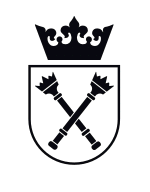 NAZWA / TYTUŁ BADANIAMIEJSCE REALIZACJIWIELKOŚĆ BADANIA (LICZBA KLAS)szkoła podstawowa*gimnazjum*szkoła podstawowa*gimnazjum*Nazwa wykonawcy usługi …….………………………………………..……………………………………………... (nazwa, adres, NIP wykonawcy usługi)Nazwa usługiPodpis przedstawiciela Uniwersytetu Jagiellońskiego